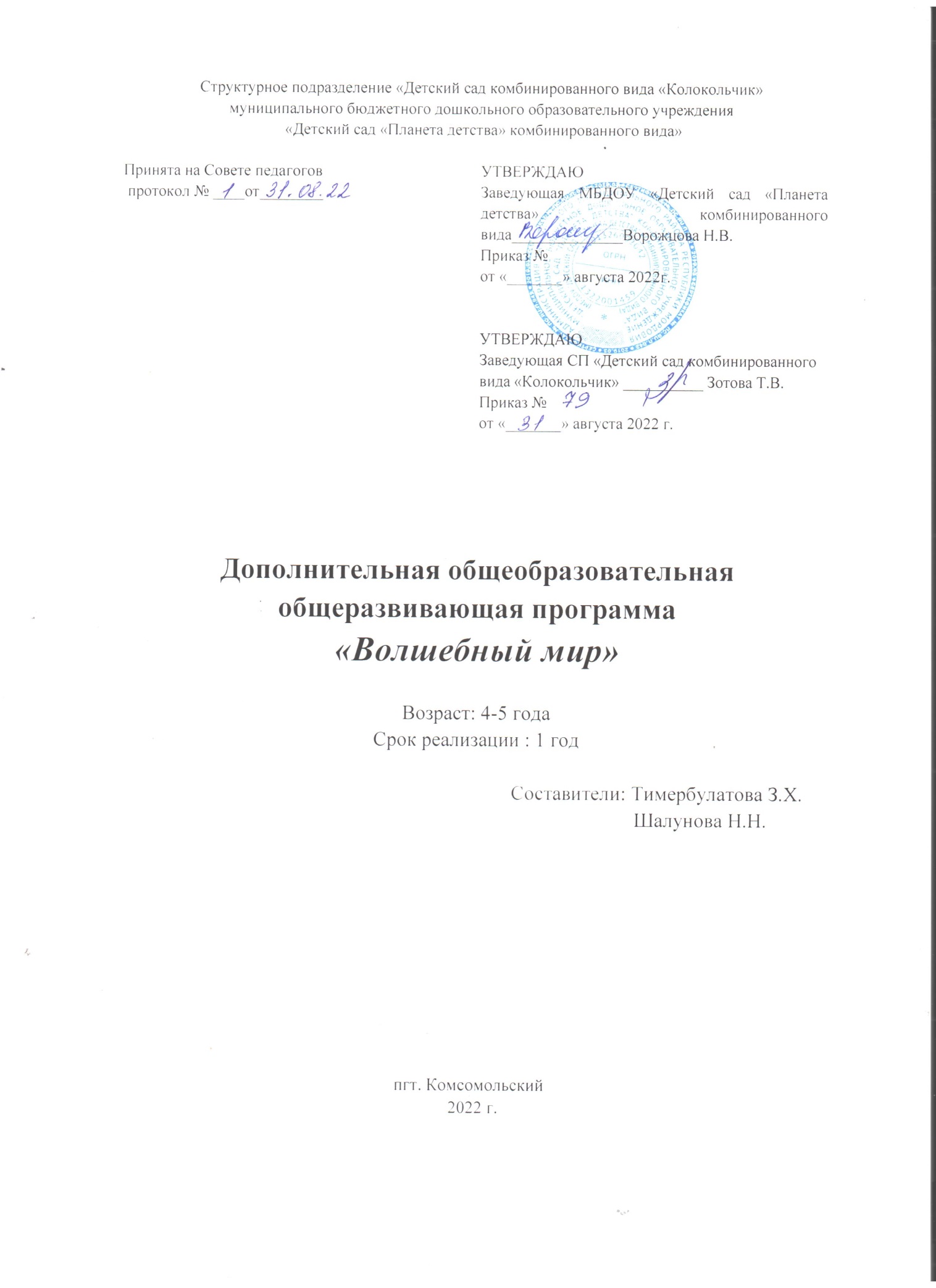 СодержаниеЦелевой разделАктуальностьЦель и задачи рабочей программыОжидаемые результатыСодержательный разделФормы организации кружковой работыКалендарно-тематический планМетодическое обеспечениеСписок литературы   ПриложениеПояснительная запискаАктуальностьС введением Федерального Государственного образовательного стандарта дошкольного образования (Приказ Министерства образования и науки Российской Федерации от 17 октября 2013 г. N 1155), исследовательская деятельность дошкольников получила новый толчок в развитии.       Именно исследовательская деятельность помогает выпускнику ДОУ соответствовать требованиям ФГОС, согласно которым, выпускник сегодня должен обладать такими качествами как, любознательность, активность, побуждает интересоваться новым, неизвестным в окружающем мире. Ребёнок учится задавать вопросы взрослому, ему нравиться экспериментировать, он привыкает действовать самостоятельно. Проектно-исследовательская деятельность учит управлять своим поведением и планировать свои действия, направленные на достижение конкретной цели, помогает в овладении универсальными предпосылками учебной деятельности: умениями работать по правилу и образцу, слушать взрослого и выполнять его инструкции.        Одним из основных направлений развития ребёнка согласно ФГОС, является познавательное развитие, таким образом, познавательно-исследовательская деятельность (исследование объектов   окружающего мира экспериментирование с ними) приобретает колоссальное значение в процессе становления ребёнка. ФГОС требует от нас создать условия развития ребенка, открывающие возможности для его позитивной социализации, его личностного развития, развития инициативы и творческих способностей на основе сотрудничества со взрослыми и сверстниками и соответствующим возрасту видам деятельности. Умение видеть проблему, предлагать пути её решения, находить верный выход из проблемы, помогают успешной социализации личности.Дети по природе своей исследователи. Неутолимая жажда новых впечатлений, любознательность, постоянное стремление экспериментировать, самостоятельно искать новые сведения о мире традиционно рассматриваются как важнейшие черты детского поведения. Исследовательская, поисковая активностьпознать. Исследовать, открыть, изучить - значит сделать шаг в неизведанное. Это огромная возможность для детей думать, пробовать, искать, экспериментировать, а самое главное самовыражаться. В опытно-экспериментальной деятельности дошкольник получает возможность напрямую удовлетворить присущую ему любознательность, упорядочить свои представления о мире. Главное достоинство метода экспериментирования заключается в том, что он дает детям реальные представления о различных сторонах изучаемого объекта, о его взаимоотношениях с другими объектами и со средой обитания. В процессе эксперимента идет обогащение памяти ребенка, активизируются его мыслительные процессы, так как постоянно возникает необходимость совершать операции анализа и синтеза, сравнения и классификации, обобщения. Необходимость давать отчет об увиденном, формулировать обнаруженные закономерности и выводы стимулирует развитие речи.Как показывают результаты исследований, детское экспериментирование, будучи внутренне мотивированной деятельностью, таит в себе огромный потенциал для развития творческой исследовательской активности и самостоятельности у детей дошкольного возраста.К сожалению, на сегодняшний день детское экспериментирование в ДОУ недостаточно широко внедряется педагогами в образовательный процесс. Это объясняется следующими причинами: нехваткой методической литературы, отсутствием специального оборудования для проведения опытов и т.д.Задача педагога в процессе экспериментальной деятельности – связать результаты исследовательской работы с практическим опытом детей, уже имеющимися у них знаниями и подвести их к пониманию природных закономерностей, основ экологически грамотного, безопасного поведения в окружающей среде.Понимая значение экспериментирования для развития ребенка, в детском саду разработана программа кружка «Волшебный мир» для детей дошкольного возраста.  Ведущая идея программы заключается в организации посильной, интересной и адекватной возрасту экспериментально-исследовательской деятельности для формирования естественнонаучных представлений дошкольников. Цель и задачи рабочей программыЦельСпособствовать формированию и развитию познавательных интересов детей через опытно-экспериментальную деятельность.Задачи:Образовательные:Формировать умение детей видеть и выделять проблему эксперимента.Формировать умение принимать и ставить перед собой цель эксперимента.Формировать умение отбирать средства и материалы для самостоятельной деятельности.Формировать умение детей устанавливать причинно-следственные связиЗнакомить ребенка с различными свойствами веществ (твердость, мягкость, сыпучесть, вязкость, плавучесть и т. д.).Знакомить с основными видами и характеристиками движения: скорость, направления.Развивающие:Развивать познавательную активность в процессе экспериментирования.Формировать интерес к поисковой деятельности.Развивать личностные свойства: целеустремленность, настойчивость, решительность, любознательность, активность.Развивать представления об основных физических явлениях: магнитное и земное притяжение, электричество, отражение и преломление света и др.Воспитательные:Воспитывать самостоятельность в повседневной жизни, в различных видах детской деятельности.Воспитывать умение четко соблюдать необходимую последовательность действий.Воспитывать умение организовать свое рабочее место, убирать за собой.Воспитывать бережное отношение к природе.Формировать опыт выполнения правил техники безопасности при проведении экспериментов.  Ожидаемые результаты:Ребенок знаетЯвления неживой природы (солнце, воздух, вода, песок, глина);Правила охраны природы;Правила личной безопасности;Графические и практические способы фиксирования результатов наблюденийИмеет представлениео неживой природе, как факторе жизни для всего живого;о приспосабливании растений к условиям жизни;о свойствах металла;о построении простейших гипотезпредвидеть последствия действий, выполняемых впервыеУмеетвыслушивать инструкции и запоминать;проводить элементарные исследования и эксперименты;уметь спланировать работу и разделить обязанности между собой при коллективном труде;формулировать выводы, делать небольшие заключенияСодержательный раздел2.1.   Форма организации кружковой деятельностиПрограмма «Волшебный мир» рассчитана на 1 учебный год обучения. Разработана для детей среднего дошкольного возраста.Кружковая работа рассчитана на 2 занятие в неделю. Занятия проводятся в группах (10 человек) соответствии с СанПиН -   20 мин. В середине образовательной ситуации могут проводиться физкультурные минутки, если они соответствуют теме образовательной ситуации. Интервал между образовательными ситуациями составляет не менее 10 минут.Направления работыПознавательно-экологическое направление ставит целью знакомство детей с компонентами живой и неживой природы, влияние деятельности человека на эти компоненты в игровой занимательной форме.Экспериментально- исследовательское направление осуществляется в рамках продуктивной деятельности (экскурсий, наблюдений, опытов)Педагог вправе менять последовательность изучения тем, опираясь на результаты образовательного мониторинга.Методы, формы и технологии, применяемые в работе с детьмиМетод наблюденияраспознающего характера, в ходе которых формируются знания о свойствах и качествах предметов и явлений;за изменением и преобразованием объектов;Игровой методОпытСловесные методыРассказы воспитателя. Основная задача этого метода – создать у детей яркие и точные представления о событиях или явлениях. Рассказ воздействует на ум, чувства и воображение детей, побуждает их к обмену впечатлениями.Рассказы детей. Этот метод направлен на совершенствование знаний и умственно—речевых умений детей.Художественное словоЗагадкиНапоминание о последовательности работыСоветБеседы. Беседы применяются для уточнения, коррекции знаний, их обобщения и систематизации.Информационно-коммуникативные технологии:Компьютермультимедийный проекторФормы работы с детьми:фронтальные;групповые;индивидуальные.Формы реализации программы:целевые экскурсии;тематическая неделя с использованием опытов или экспериментов;чтение художественной литературы;конкурсы и викторины;сбор материала для занятий вместе с родителями, воспитателями;открытые мероприятия для родителей, развлечения со сказочнымиперсонажами.2.2 Учебно-тематический планСодержание изучаемого курсаМетодическое обеспечение. В группе должен быть создан уголок «детской лаборатории»Приборы - «помощники»: лабораторная посуда, весы, объекты живой и неживой природы, емкости для игр с водой разных объемов и форм;природный материал: камешки, глина, песок, ракушки, птичьи перья, спил и листья деревьев, мох, семена;утилизированный материал: проволока, кусочки кожи, меха, ткани, пробки;разные виды бумаги, ткани;медицинские материалы: ватные диски, пипетки, колбы, термометр мерные ложки;прочие материалы: зеркала, воздушные шары, соль, сахар, цветные и прозрачные стекла, сито, свечи, магниты, нитки, и т.д.4.Список литературыДыбина О.В. Ребёнок в мире поиска. Программа по организации поисковой деятельности детей дошкольного возраста». -М.: ТЦ «СФЕРА», 2005.Иванова А.И. экологические наблюдения и эксперименты в детском саду. Мир растений. – М,ТЦ Сфера, 2004 г.Организация опытно – экспериментальной деятельности детей 2 – 7 лет: тематическое планирование, рекомендации, конспекты занятий \ авт. – сост. Е.А.Мартынова, И.М.Сучкова. – Волгоград: Учитель, 2012 г.«От рождения до школы» под редакцией Н. Е. Вераксы, Т. С. Комаровой, М. А. Васильевой, соответствующей Федеральным государственным требованиям;Прохорова. Л. Н. Организация экспериментальной деятельности дошкольников. Методические рекомендации. — Издательство: Аркти, 2005План-программа образовательно-воспитательной работы в детском саду. Методическое пособие для воспитателей детского сада. СП6 «Детство-пресс»,2004 г.Рыжова Н.А. Воздух-невидимка. Пособие по экологическому образованию дошкольников. – М.; Линка – Пресс, 1998 г.Рыжова Н.А. Волшебница – вода; Учебно – методический комплект по экологическому образованию дошкольников. – М.; Линка – Пресс, 1997 г. 7.Хабарова Т.В. Экологические проекты в ДОУ и начальной школе. Сыктывкар, 2004 г.Шапира А.Н. Лужа. Твоя первая научная лаборатория. - М.,Мозаика-Синтез, 2002 г.Интернет-ресурсыЖурналы по дошкольному воспитаниюПриложение 1Конспекты по программе «Хочу все знать»Тема: «Нюхаем, пробуем, трогаем»Задача: закрепить представления детей об органах чувств, их назначении (уши - слышать, узнавать различные звуки; нос - определять запах; пальцы - определять форму, структуру поверхности; язык - определять на вкус).Материалы: волшебный мешочек, газета, колокольчик, молоток, два камня, погремушка, свисток, говорящая кукла, повязка для глаз, чеснок, кусочек апельсина; поролон с духами, лимон, сахар.Описание. На столе разложены газеты, колокольчик, молоток, два камня, погремушка, свисток, говорящая кукла. Поросенок Знай предлагает детям поиграть с ним. Детям предоставляется возможность самостоятельно изучить предметы. В ходе этого знакомства Поросенок Знай беседует с детьми, задавая вопросы, например: «Как звучат эти предметы?», «С помощью чего вы смогли услышать эти звуки?» и т.д.Игра «Угадай, что звучит» — ребенок за ширмой выбирает предмет, которым затем издает звук, другие дети отгадывают. Они называют предмет, с помощью которого издан звук, и говорят, что услышали его ушами.Игра «Отгадай по запаху» — дети подставляют свои носики к Волшебному мешочку, а воспитатель предлагает отгадать по запаху, что у него в руках. Что это? Как узнали? (Нам помог нос.)Игра «Отгадай на вкус» - воспитатель предлагает детям отгадать по вкусу лимон, сахар.Игра «Отгадай на ощупь» — дети опускают руку в отверстие мешочка, отгадывают предмет и затем достают его.Назовите наших помощников, которые помогают узнать нам предмет по звуку, по запаху, по вкусу. Что было бы, если бы их у нас не было?(На фланелеграфе с помощью картинок фиксируется назначение органов чувств.)Тема: «Почему все звучит?»Задача: подвести детей к пониманию причин возникновения звука: колебание предмета.Материалы: бубен, стеклянный стакан, газета, балалайка или гитара, деревянная линейка.Описание.Игра «Что звучит?» - воспитатель предлагает детям закрыть глаза, а сам издает звуки с помощью известных им предметов. Дети отгадывают, что звучит. Почему мы слышим эти звуки? Что такое звук? Детям предлагается изобразить голосом: как звенит комар? (З-з-з.) Как жужжит муха? (Ж-ж-ж.) Как гудит шмель? (У-у-у.)'Затем каждому ребенку предлагается тронуть струну инструмента, вслушаться в его звук и потом ладошкой дотронуться до струны, чтобы остановить звук. Что произошло? Почему звук прекратился? Звук продолжается до тех пор, пока колеблется струна. Когда она останавливается, звук тоже пропадает.Есть ли голос у деревянной линейки? Детям предлагается извлечь звук с помощью линейки. Один конец линейки прижимаем к столу, а по свободному хлопаем ладошкой. Что происходит с линейкой? (Дрожит, колеблется.) Как прекратить звук? (Остановить колебания линейки рукой.) Извлекаем звук из стеклянного стакана с помощью палочки, прекращаем. Когда же возникает звук? Звук возникает, когда происходит очень быстрое движение воздуха вперед и назад. Это называется колебаниями. Почему все звучит? Какие еще можете назвать предметы, которые будут звучать?Извлекаем звук из стеклянного стакана с помощью палочки, прекращаем. Когда же возникает звук? Звук возникает, когда происходит быстрое движение воздуха вперед и назад. Это называется колебаниями. Почему все звучит? Какие  еще можете назвать предметы, которые будут звучать?Тема: «Прозрачная вода»Задача: выявить свойства воды (прозрачная, без запаха, льется, имеет вес).Материалы: две непрозрачные банки (одна заполнена водой), стеклянная банка с широким горлышком, ложки, маленькие ковшики, таз с водой, поднос, предметные картинки.Описание.В гости пришла Капелька. Кто такая Капелька? С чем она любит играть?На столе две непрозрачные банки закрыты крышками, одна из них наполнена водой. Детям предлагается отгадать, что в этих банках, не открывая их. Одинаковы ли они по весу? Какая легче? Какая тяжелее? Почему она тяжелее? Открываем банки: одна пустая поэтому легкая, другая наполнена водой. Как вы догадались, что это вода? Какого она цвета? Чем пахнет вода?Взрослый предлагает детям заполнить стеклянную банку водой. Для этого им предлагаются на выбор различные емкости. Чем удобнее наливать? Как сделать, чтобы вода не проливалась на стол? Что мы делаем? (Переливаем, наливаем воду.) Что делает водичка? (Льется.) Послушаем, как она льется. Какой слышим звук?Когда банка заполнена водой, детям предлагается поиграть в игру «Узнай и назови» (рассматривание картинок через банку). Что увидели? Почему так хорошо видно картинку?Какая вода? (Прозрачная.) Что мы узнали о воде?Тема: «Разноцветные шарики»Задача: получить путем смешивания основных цветов новые оттенки: оранжевый, зеленый, фиолетовый, голубой.Материалы: палитра, гуашевые краски: синяя, красная, белая, желтая; тряпочки, вода в стаканах, листы бумаги с контурным изображением (по 4—5 шариков на каждого ребенка), фланелеграф, модели - цветные круги и половинки кругов (соответствуют цветам красок), рабочие листы.Описание. Зайчик приносит детям листы с изображениями шариков и просит помочь ему их раскрасить. Узнаем у него, шарики какого цвета ему больше всего нравятся. Как же быть, если у нас нет голубой, оранжевой, зеленой и фиолетовой красок? Как мы их можем изготовить?Дети вместе с зайчиком смешивают по две краски. Если получился нужный цвет, способ смешивания фиксируется с помощью моделей (круги). Потом полученной краской дети раскрашивают шарик. Так дети экспериментируют до получения всех необходимых цветов. Вывод: смешав красную и желтую краску, можно получить оранжевый цвет; синюю с желтой - зеленый, красную с синей -- фиолетовый, синюю с белой - голубой. Результаты опыта фиксируются в рабочем листеТема: «Вода принимает форму»Задача: выявить, что вода принимает форму сосуда, в который она налита.Материалы: воронки, узкий высокий стакан, округлый сосуд, широкая миска, резиновая перчатка, ковшики одинакового размера, надувной шарик, целлофановый пакет, таз с водой, подносы, рабочие листы с зарисованной формой сосудов, цветные карандаши.Описание. Перед детьми – таз с водой и различные сосуды. Галчонок Любознайка рассказывает, как он гулял, купался в лужах и у него возник вопрос: «Может ли вода иметь какую-то форму?» Как это проверить? Какой формы эти сосуды? Давайте заполним их водой. Чем удобнее наливать воду в узкий сосуд? (Ковшиком через воронку.) Дети наливают во все сосуды по два ковшика воды и определяют, одинаковое ли количество воды в разных сосудах. Рассматривают, какой формы вода в разных сосудах.Оказывается, вода принимает форму того сосуда, в который налита. В рабочих листах зарисовываются полученные результаты – дети закрашивают различные сосуды.Тема: «Какие предметы могут плавать»Задача: дать детям представление о плавучести предметов, о том, что плавучесть зависит не от размера предмета, а от его тяжести.Материалы: большой таз с водой, пластмассовые, деревянные, резиновые предметы, шишки, дощечки, большие и маленькие камешки, гайки, шурупы.Описание. Перед детьми разложены все предметы. Поросенок Знай просит детей помочь ему узнать: все ли эти предметы могут плавать! Попробуйте отгадать, какие из них не утонут. Давайте проверим. Дети самостоятельно опускают предметы в воду и наблюдают. Что плавает? Все ли предметы одинаково держатся на воде? Одинакового ли они размера? Почему они плавают? Поросенок Знай помогает детям сравнить плавучесть шариков, изготовленных из разных материалов, маленьких и больших камешков.Почему одни предметы плавают, а другие тонут? Вода давит на предмет, толкая его снизу вверх (пытается удержать). Если предмет легкий, вода держит его на поверхности, и предмет не тонет. Если предмет тяжелый, он давит на воду, и она его удержать не может - предмет тонет. (На фланелеграфе отмечается, что плавает, что тонет.)Тема: «Делаем мыльные пузыри»Задача: познакомить детей со способом изготовления мыльных пузырей, со свойством жидкого мыла: может растягиваться, образует пленочку.Материалы: жидкое мыло, кусочки мыла, петля с ручкой из проволоки, стаканчики, вода, ложки, подносы.Описание. Медвежонок Миша приносит картинку «Девочка играет с мыльными пузырями». Дети рассматривают картинку. Что делает девочка? Как получаются мыльные пузыри? Можем ли мы их изготовить? Что для этого нужно? Дети пробуют изготовить мыльные пузыри из куска мыла и воды путем смешивания. Наблюдают, что происходит: опускают петлю в жидкость, вынимают ее, дуют в петлю.Берут другой стакан, смешивают жидкое мыло с водой (1 ложка воды и 3 ложки жидкого мыла). Опускают петлю в смесь. Что видим, когда вынимаем петлю? Потихоньку дуем в петлю. Что происходит? Как получился мыльный пузырь? Почему мыльный пузырь получился только из жидкого мыла? Жидкое мыло может растягиваться в очень тонкую пленку. Она остается в петле. Мы выдуваем воздух, пленка его обволакивает, и получается пузырь.Игра «Какой формы пузыри, какой летит дальше, выше?»Дети пускают пузыри и рассказывают, на что похож получившийся пузырь, какой он формы, какие цвета можно увидеть на его поверхности.Тема: «Подушка из пены»Задача: развить у детей представление о плавучести предметов в мыльной пене (плавучесть зависит не от размеров предмета, а от его тяжести).Материалы: на подносе миска с водой, венчики, баночка с жидким мылом, пипетки, губка, ведро, деревянные палочки, различные предметы для проверки на плавучесть.Описание. Медвежонок Миша рассказывает, что он научился делать не только мыльные пузыри, но еще и мыльную пену. А сегодня он хочет узнать, все ли предметы тонут в мыльной пене? Как приготовить мыльную пену?Дети пипеткой набирают жидкое мыло и выпускают его в миску с водой. Затем пробуют взбивать смесь палочками, венчиком. Чем удобнее взбивать пену? Какая получилась пена? Пробуют опускать в пену различные предметы. Что плавает? Что тонет? Все ли предметы одинаково держатся на воде?Все ли предметы, которые плавают, одинаковые по размеру? От чего зависит плавучесть предметов? (Результаты опытов фиксируются на фланелеграфе.)Тема: «Что растворяется в воде»Задача: показать детям растворимость и нерастворимость в воде различных веществ.Материалы: мука, сахарный песок, речной песок, пищевой краситель, стиральный порошок, стаканы с чистой водой, ложки или палочки.Описание. Перед детьми на подносах стаканы с водой, палочки, ложки и вещества в различных емкостях. Дети рассматривают воду, вспоминают ее свойства. Как вы думаете, что произойдет, если в воду добавить сахарный песок? Поросенок Знай добавляет сахар, перемешивает, и все вместе наблюдают, что изменилось. Что произойдет, если мы добавим в воду речной песок? Добавляет к воде речной песок, перемешивает. Изменилась ли вода? Стала ли она мутной или осталась прозрачной? Растворился ли речной песок?Что произойдет с водой, если мы добавим в нее пищевую краску? Добавляет краску, перемешивает. Что изменилось? (Вода изменила цвет.) Растворилась ли краска? (Краска растворилась и изменила цвет воды, вода стала непрозрачной.)Растворится ли в воде мука? Дети добавляют в воду муку, перемешивают. Какой стала вода? Мутной или прозрачной? Растворилась ли мука в воде?Растворится ли в воде стиральный порошок? Добавляется стральный порошок, перемешивается. Растворился ли порошок в воде? Что вы заметили необычного? Окуните в смесь пальцы и проверьте, осталась ли она на ощупь такой же, как чистая вода? (Вода стала мыльной.) Какие вещества у нас растворились в воде? Какие вещества не растворились в воде?Тема: «Замерзшая вода»Задача: выявить, что лед -  твердое вещество, плавает, тает, состоит из воды.Материалы: кусочки льда, холодная вода, тарелочки, картинка с изображением айсберга.Описание. Перед детьми — миска с водой. Они обсуждают, какая вода, какой она формы. Вода меняет форму, потому что она жидкость.Может ли вода быть твердой? Что произойдет с водой, если ее сильно охладить? (Вода превратится в лед.)Рассматривают кусочки льда. Чем лед отличается от воды? Можно ли лед лить, как воду? Дети пробуют это сделать. Какой формы лед? Лед сохраняет форму. Все, что сохраняет свою форму, как лед, называется твердым веществом.Плавает ли лед? Воспитатель кладет кусок льда в миску, и дети наблюдают. Какая часть льда плавает? (Верхняя.) В холодных морях плавают огромные глыбы льда. Они называются айсбергами (показ картинки). Над поверхностью видна только верхушка айсберга. И если капитан корабля не заметит и наткнется на подводную часть айсберга, то корабль может утонуть. Воспитатель обращает внимание детей на лед, который пожал в тарелке. Что произошло? Почему лед растаял? ( В комнате тепло.) Во что превратился лед? Из чего состоит лед?«Играем с льдинками» -  свободная деятельность детей: они выбирают тарелочки, рассматривают и наблюдают, что происходит с льдинками.Тема: «Взаимодействие воды и снега»Задача: определить, что лед тает от тепла, от надавливания; что в горячей воде он тает быстрее; что вода на холоде замерзает, а также принимает форму емкости, в которой находится.Материалы: тарелка, миска с горячей водой, миска с холодной водой, кубики льда, ложка, акварельные краски, веревочки, разнообразные формочки.Описание. Поросенок Знай предлагает отгадать, где быстрее растет лед - в миске с холодной водой или в миске с горячей водой. Раскладывает лед, и дети наблюдают за происходящими изменениями. Время фиксируется с помощью цифр, которые раскладываются возле мисок, дети делают выводы.Детям предлагается рассмотреть цветную льдинку. Какой лед? Как сделана такая льдинка? Почему держится веревочка? (Примерзла к льдинке.) •    Как можно получить разноцветную воду. Дети добавляют в воду цветные краски по выбору, заливают в формочки (у всех разные формочки) и на подносах ставят на холод.Тема: «Поиск воздуха»Задачи: обнаружить воздух в окружающем пространстве и выявить его свойство — невидимость.Материалы: воздушные шарики, таз с водой, пустая пластмассовая бутылка, листы бумаги.Котенок Любознайка загадывает детям загадку о воздухе.Через нос проходит в грудь И обратно держит путь.Он невидимый, и все же Без него мы жить не можем.(Воздух)Что мы вдыхаем носом? Что такое воздух? Для чего он нужен? Можем ли мы его увидеть? Где находится воздух? Как узнать, есть ли воздух вокруг?Игровое упражнение «Почувствуй воздух» - дети машут листом бумаги возле своего лица. Что чувствуем? Воздуха мы не видим, но он везде окружает нас.Как вы думаете, есть ли в пустой бутылке воздух? Как мы можем это проверить? Пустую прозрачную бутылку опускают в таз с водой так, чтобы она начала заполняться. Что происходит? Почему из горлышка выходят пузырьки? Это вода вытесняет воздух из бутылки. Большинство предметов, которые выглядят пустыми, на самом деле заполнены воздухом.Назовите предметы, которые мы заполняем воздухом. Дети надувают воздушные шарики. Чем мы заполняем шарики? Воздух заполняет любое пространство, поэтому ничто не является пустым.Тема: «Воздух работает»Задача: дать детям представление о том, что воздух может двигать предметы (парусные суда, воздушные шары и т.д.).Материалы: пластмассовая ванночка, таз с водой, лист бумаги; кусочек пластилина, палочка, воздушные шарики.Описание. Поросенок Знай предлагает детям рассмотреть воздушные шарики. Что внутри них? Чем они наполнены? Может ли воздух двигать предметы? Как это можно проверить? Запускает в воду пустую пластмассовую ванночку и предлагает детям: «Попробуйте заставить ее плыть». Дети дуют на нее. Что можно придумать, чтобы лодочка быстрее плыла? Прикрепляет парус, снова заставляет лодочку двигаться. Почему с парусом лодка движется быстрее? На парус давит больше воздуха, поэтому ванночка движется быстрее.Какие еще предметы мы можем заставить двигаться? Как можно заставить двигаться воздушный шарик? Шарики надуваются, выпускаются, дети наблюдают за их движением. Почему движется шар? Воздух вырывается из шара и заставляет его двигаться.Дети самостоятельно играют с лодочкой, шариком.Тема: «Как согреть руки»Задачи: Выявить условия, при которых предметы могут согреваться (трение, движение; сохранение тепла).Материал: Варежки толстые и тонкие по две на каждого ребенка.Дети рассматривают открытки, иллюстрации, обращая внимание на то, что Дед Мороз и Снегурочка всегда одеты в шубы. Выясняют, какими они бывают на празднике (им жарко, но они приходят в шубах); где «живут» Дед Мороз и. Снегурочка (там, где холодно, на Севере; им хорошо, когда холодно). Взрослый предлагает детям вылепить Деда Мороза и Снегурку из снега, внести их в помещение, закутать одну фигурку в «шубу» (полностью), а другую – оставить открытой. После 10-15-минутного наблюдения выясняют, что произошло, почему открытая фигурка начала таять (в помещении тепло, снег в тепле тает). Затем раскрывают вторую фигурку и выясняют, почему она осталась такой же прочной.Взрослый предлагает детям надеть на прогулке разные варежки — толстые итонкие и выяснить, что чувствуют руки (одной тепло, другой - прохладно). Далее предлагает похлопать в ладоши, потереть рука об руку и выяснить, что почувствовали (в толстых и в тонких варежках рукам стало жарко). Взрослый предлагает детям потереть обратной стороной варежки замерзшую щеку и выяснить, что почувствовали (щеке стало сначала тепло, потом горячо). Взрослый подводит детей к пониманию того, что предметы могут согреваться при трении, движении.Тема: «Волшебная рукавичка»Задача: показать детям, что предметы имеют вес, который зависит от материала.Материалы: предметы из разных материалов: дерева, металла, поролона, пластмассы; емкость с водой; емкость с песком; «волшебная рукавичка».Описание. Перед детьми находятся различные пары предметов. Дети рассматривают их и определяют, чем они похожи и чем отличаются. (Похожи по размеру, отличаются по весу.) Берут предметы в руки, проверяют разницу в весе.  Игра «Угадайка» -  из «волшебной рукавички» дети выбирают предметы на ощупь, объясняя, как догадались, тяжелый он или легкий. От чего зависит легкость или тяжесть предмета? (От того, из какого материала он сделан.) Детям предлагается с закрытыми глазами по звуку упавшего на пол предмета определить, легкий он или тяжелый. (У тяжелого предмета звук от удара громче.)Так же они определяют, легкий предмет или тяжелый, по стуку упавшего в воду предмета. (От тяжелого предмета всплеск сильнее.) Затем бросают предметы в таз с песком и определяют вес предмета по оставшемуся после падения углублению в песке. (От тяжелого предмета углубление в песке больше.)Тема: «Что отражается в зеркале:Задачи: познакомить детей с понятием «отражение», найти предметы, способные отражать.Материалы: зеркала, ложки, стеклянная вазочка, алюминиевая фольга, новый воздушный шар, сковорода, рабочие листы.Описание. Любознательная обезьянка предлагает детям посмотреть в зеркало. Кого видите? Посмотрите в зеркало и скажите, что находится сзади вас? слева? справа? А теперь посмотрите на эти предметы без зеркала и скажите, отличаются ли они от тех, какие вы видели в зеркале? (Нет, они одинаковые.) Изображение в зеркале называется отражением. Зеркало отображает предмет таким, каков он есть на самом деле.Перед детьми различные предметы (ложки, фольга, сковорода, вазочки, воздушный шар). Обезьянка просит их найти все предметы, в которых можно увидеть свое лицо. На что вы обратили внимание при выборе предмета? Попробуйте каждый предмет на ощупь, гладкий он или шероховатый? Все ли предметы блестят? Посмотрите, одинаково ли ваше отражение во всех этих предметах? Всегда ли оно одной и той же формы? Где получается лучшее отражение? Лучшее отражение получается в плоских, блестящих и гладких предметах, из них получаются хорошие зеркала. Далее детям предлагается вспомнить, где на улице можно увидеть свое отражение. (В луже, в речке, в витрине магазина.)В рабочих листах дети выполняют задание «Найди и обведи все предметы, в которых можно увидеть отражение»Тема: «Песок и глина»Задача: выявить, что песок и глина по-разному впитывают воду, выделить их свойства: сыпучесть, рыхлость.Материалы: прозрачные емкости с сухим песком, с сухой глиной, мерные стаканчики с водой, лупа.Описание. Почемучка предлагает детям наполнить стаканчики песком и глиной следующим образом: сначала насыпается сухая глина (половина), а сверху вторую половину стакана заполняют песком. После этого дети рассматривают заполненные стаканы и рассказывают, что видят. Затем детям предлагается закрыть глаза и по звуку угадать, что пересыпает Почемучка. Что лучше сыпалось?  (Песок.)Дети пересыпают песок и глину на подносы. Одинаковые ли горки? (Горка из песка ровная, из глины неровная.) Почему горки разные?Рассматривают частички песка и глины через лупу. Из чего состоит песок?  (Песчинки маленькие, полупрозрачные, круглые, не прилипают  друг  к другу.)  А из чего состоит глина? (Частички глины мелкие, тесно прижаты друг к другу.) Что будет, если в стаканчики с песком и глиной налить воды? Дети пробуют это сделать и наблюдают.  (Вся вода ушла в песок, но стоит на поверхности глины.)Почему глина не впитывает воду?  (У глины частички ближе друг к другу, не пропускают воду.) Все вместе вспоминают, где больше луж после дождя – на песке, на асфальте, на глинистой почве.Тема: «Каждому камешку свой домик»Задачи: классификация камней по форме, размеру, цвету, особенностям поверхности (гладкие, шероховатые); показать детям возможность использования камней в игровых целях.Материалы: различные камни, четыре коробочки, модель обследования предмета, картинки-схемы, дорожка из камешков, «дорожка из камешков».Описание. Зайчик дарит детям сундучок с разными камешками, которые он собирал в лесу, возле озера. Дети их рассматривают. Чем похожи эти камни? Действуют в соответствии с моделью (рис. 1): надавливают на камни, стучат. Все камни твердые. Чем камни отличаются друг от друга? Затем обращает внимание детей на цвет, форму камней, предлагает ощупать их. Отмечает, что есть камни гладкие, есть шероховатые. Зайчик просит помочь ему разложить камни по четырем коробочкам по следующим признакам: в первую - гладкие и округлые; во вторую - маленькие и шероховатые; в третью - большие и не круглые; в четвертую - красноватые. Дети работают парами. Затем все вместе рассматривают, как разложены камни, считают количество камешков.Игра с камешками «Выложи картинку» - зайчик раздает детям картинки - схемы (рис. 2) и предлагает их выложить из камешков. Дети выкладывают картинку по схеме, затем выкладывают картинку по своему желанию.Тема: «Свет повсюду»Задачи: показать значение света, объяснить, что источники света могут быть природные (солнце, луна, костер), искусственные - изготовленные людьми (лампа, фонарик, свеча).Материалы: иллюстрации событий, происходящих в разнос время суток; картинки с изображениями источников света; несколько предметов, которые не дают света; фонарик, свеча, настольная лампа, «волшебный мешочек».Описание. Поросенок Знай предлагает детям определить, темно сейчас или светло, объяснить свой ответ. Что сейчас светит? (Солнце.) Что еще может осветить предметы, когда в природе темно? (Луна, костер.) Предлагает детям узнать, что находится и «волшебном мешочке» (внутри фонарик). Дети смотрят сквозь прорезь и отмечают, что темно, ничего не видно. Как сделать, чтобы в мешке стало светлее? (Открыть, тогда попадет свет и осветит все внутри нее.) Открываем мешочек, попал свет, и все видят фонарик.А если мы не будем открывать мешочек, как сделать, чтобы в нем было светло? Зажигает фонарик, опускает его в мешочек. Дети сквозь прорезь рассматривают свет.Игра «Свет бывает разный» - Поросенок Знай предлагает детям разложить картинки на две группы: свет в природе, искусственный свет - изготовленный людьми.   Что светит ярче - свеча, фонарик, настольная лампа? Продемонстрировать действие этих предметов, сравнить, разложить в такой же последовательности картинки с изображением этих предметов. Что светит ярче - солнце, луна, костер?Тема: «Свет и тень»Задача: Показать детям способы использования различных материалов и инструментов для исследования тени.Материал: Источники искусственного света (фонарь, свеча, лампа), карточки с изображением природных и искусственных источников света, карточки с изображением ладоней и их теней.ОписаниеВоспитатель заносит сундук, интересуется, откуда он мог появиться и что там может быт внутри. Предположительные ответы о содержимом сундука. Доброжелательно взаимодействуют со сверстниками.Элементарный опыт «Почему не видно?». Вывод, что содержимое сундука не видно через отверстие, потому что там темно. Предположительные варианты ответов, что нужно сделать. Вывод: «Там должно быть светло».Воспитатель с детьми открывают сундук, «впускают туда свет». Дети разбирают содержимое сундука, называют предметы (свечи, лампа, фонарь) Сформирован интерес к предстоящей деятельности.Рассказ воспитателя «Искусственные источники света» Дети интересуются, другими источники света. Проявляют познавательный интерес.Игра «Природные и искусственные источники света» Игра с карточками. Закреплены знания об искусственных и природных источниках света.Игры с тенью «Угадай животное», «Как зовут эту тень» Дети делают выводы, что по тени можно узнать предмет или человека. Проявляют познавательный интерес. Формулируют вывода. Сформированы первичные представления о значении света и тени.Подведение итогов. Дети охотно рассказывают о новых приобретенных знаниях, делятся опытом. Проявляют желание и в дальнейшем играть в теневом театре. Сформированы первичные представления о значении света и тени. Сформированы представления о неотрывной связи света и тени.Тема: «Испытание магнита»Задачи: познакомить детей с магнитом и его особенностями; опытным путем выявить материалы, которые могут стать магнетическимиМатериалы: предметы железные, пластмассовые, резиновые, деревянные; магниты на каждого ребёнка; подносы; стеклянные стаканы на каждого ребенка; скрепки; монетки; магниты для сюрприза; ватман, клей, картинки для наклеивания, салфетки; картонные тарелочки, мольберт, карточки со свойствами магнита.Описание.Воспитатель предлагает детям рассмотреть любую игру на магнитной основе. Почему фигурки прилипают? Что такое магнит?Проверка подъемной силы магнита. (Какие предметы поднимает, а какие нет.) Магниты притягивают к себе некоторые предметы. Это явление называется магнетизмом, а материалы — магнетическими. Не все материалы являются магнетическими, поэтому некоторые предметы мы не можем подцепить магнитом.Соревнование «Кто быстрее соберет магнетические предметы». (Одна команда собирает руками, другая с помощью магнита.)Опыт(на столе стеклянные стаканы с водой, скрепки, магнит)Нужно бросить скрепку в стакан с водой и достать ее, не замочив руки. Как это можно сделать? (можно вылить из стакана воду, можно надеть резиновые перчатки и тогда руки останутся сухими, можно достать с помощью магнита) Надо двигать магнит по стенке стакана вверх. Скрепка следует за движением магнита и поднимается вверх до тех пор, пока не приблизится к поверхности воды). Может магнит притягивать через преграду стекло и воду?Вывод: магнитная сила может действовать через стекло и воду. Поэтому мы легко достали скрепку из воды.Тема: «Дерево и его свойства»Задачи: Познакомить детей со свойствами дерева. Развивать умение определять существенные признаки и свойства материала (структуру поверхности, не тонет, удерживает тепло, горит)Материалы: 2 стакана (деревянный и стеклянный), 2 шарика, 2 лодки (бумажная и деревянная), деревянные игрушки, металлические и деревянные ложки, спички, емкость с водой.ОписаниеКакие предметы делают из дерева? Какую ещё пользу приносят деревья?  (Они помогают очистить воздух, пополняют землю кислородом, украшают природу, сохраняют тень в жаркий день.)Опыт «Дерево горит»Из чего сделаны спички?  (Из дерева.) Почему их нельзя брать детям? (Можно обжечься, может быть пожар и т. д.) Воспитатель зажигает спичку и показывает, как быстро сгорает дерево. Что произошло с деревянной спичкой?  (Она сгорела.)Вывод: Дерево горит.Опыт «Дерево не прозрачное»Посмотрите у меня 2 стакана. Какие они?  (Деревянный и стеклянный.) Сейчас я положу в них шарики. Скажите, в каком стакане виден шарик, а в каком - нет?  (Ответы детей.)  Почему в деревянном стакане шарик не виден?   (Ответы детей.)Вывод: Дерево непрозрачно.Опыт «Дерево не тонет»Ребята, мишутка собрался поплавать на лодке, а какую выбрать из них не знает, давайте ему поможем разобраться.   О каком же свойстве дерева мы узнали?  (Ответы детей.)Вывод: Дерево в воде не тонет, поэтому люди делают из дерева лодки, корабли и средства передвижения по воде.Опыт «Дерево удерживает тепло».У вас на столах деревянные и металлические ложки. Приложите деревянную к одной щеке, а металлическую к другой. Что вы почувствовали, где холоднее?   (Ответы детей.)Вывод: Дерево удерживает тепло и поэтому из него строят дома. чтобы в них было тепло.Какие же свойства дерева мы узнали, проделав эксперименты?Дерево горит.Дерево не прозрачное.Дерево не тонет.Дерево удерживает тепло.Тема: «Необычные кораблик»Задача: Познакомить со свойствами стеклянных предметов; развивать наблюдательность, любознательность, смекалку; учить соблюдать правила безопасности при обращении с предметами из стекла.Материал: Две стеклянные бутылочки, пробка, ванночка с водой.Описание.Ты плыви, кораблик, по речке,ручейку.Ты вези, кораблик, песенку мою.Перед вами бутылочки из стекла. Посмотрите: в них что-нибудь есть? (Можно предложить подуть в них - получится «песенка».)Дети. Они пустые.Воспитатель. Хотите, чтобы бутылочки стали корабликами?Дети опускают одну бутылочку на воду. Что с ней происходит? (Она постепенно наполнится водой, станет тяжелой - тяжелее воды - и утонет)Другую бутылочку дети плотно закрывают пробкой, опускают на воду. Почему она не тонет? Погружают ее в воду. Почему она всплывает.Тема: «Здравствуй, солнечный зайчик»Задачи: понять причину возникновения солнечных зайчиков, научить пускать солнечных зайчиков (отражать свет зеркалом).Материал: зеркала.Описание. Поросенок Знай помогает детям вспомнить о солнечном зайчике. Когда он получается? (При свете, от предметов, отражающих свет.) Затем он показывает, как с помощью зеркала появляется солнечный зайчик. (Зеркало отражает луч света и само становится источником света.) Предлагает детям пускать солнечные зайчики (для этого надо поймать зеркалом луч света и направить его в нужном направлении), прятать их (прикрыв ладошкой).Игры с солнечным зайчиком: догони, поймай, спрячь его. Дети выясняют, что играть с зайчиком сложно: от небольшого движения зеркала он перемещается на большое расстояние.Тема: «Волшебное сито»Задачи: познакомить детей со способом отделения камешков от песка, мелкой крупы от крупной с помощью сита, развить самостоятельность.Материалы: совки, различные сита, ведерки, миски, крупа манная и рис, песок, мелкие камешки.Описание. К детям приходит Красная Шапочка и сообщает, что собирается в гости к бабушке — отнести ей горшочек манной каши. Но у нее случилось несчастье. Она нечаянно уронила банки с крупой, и крупа вся перемешалась. (Показывает миску с крупой.) Как отделить рис от манки?Дети пробуют отделить пальчиками. Отмечают, что получается медленно. Как можно это сделать быстрее? Посмотрите, нет ли в лаборатории каких-то предметов, которые могут помочь нам? Замечаем, что возле Поросенка Зная лежат сита. Что это? Для чего необходимо? Как этим пользоваться? Что остается в сите? Что из сита сыпется в миску?Красная Шапочка рассматривает очищенную манку, благодарит за помощь, спрашивает: «Как еще можно использовать это волшебное сито?»Найдем вещества у нас в лаборатории, которые можно просеять. Обнаруживаем, что в песке много камешков. Как отделить песок от камешков? Дети самостоятельно просеивают песок. Что у нас в миске? Что осталось в сите? Почему крупные вещества остаются в сите, а мелкие сразу попадают в миску? Для чего необходимо сито? Есть ли у вас сито дома? Как его используют мамы, бабушки? Дети дарят волшебное сито Красной Шапочке.Тема: «Свойства песка»Задачи: закрепить представления детей о свойствах песка, развить любознательность, наблюдательность, активизировать речь детей, развить конструктивные умения.Материалы: большая детская песочница, в которой оставленные следы от пластмассовых животных, игрушки-животные, совки, детские грабли, лейки, план участка для прогулок данной группы.Описание. Дети выходят на улицу и осматривают площадку для  прогулок. Воспитатель обращает их внимание на необычные следы в песочнице. Почему следы так хорошо видны на песке? Чьи это следы? Почему вы так думаете?Дети находят пластмассовых животных и проверяют свои предположения: берут игрушки, ставят лапами на песок и ищут такой же отпечаток. А какой след останется от ладошки? Дети оставляют свои следы. Чья ладошка больше? Чья меньше? Проверяют прикладывая.воспитатель в лапках медвежонка обнаруживает письмо, достает из него план участка. Что изображено? Какое место обведено красным кружком? (Песочница.) Что там может быть еще интересного? Наверное, какой-то сюрприз? Дети, погрузив руки в песок, отыскивают игрушки. Кто это?У каждого животного есть свой дом. У лисы... (нора), у медведя... (берлога), у собачки... (конура). Давайте построим для каждого животного свой дом из песка. Из какого песка лучше всего строить? Как сделать его влажным? Дети берут лейки, поливают песок. Куда пропадает водичка? Почему песок стал влажным? Дети строят домики и играют с животными.Тема: «Цветной песок»Задачи: познакомить детей со способом изготовления цветного песка (перемешав его с цветным мелом); научить пользоваться теркой.Материалы: цветные мелки, песок, прозрачная емкость, мелкие предметы, два мешочка, мелкие терки, миски, ложки или палочки, небольшие банки с крышками.Описание. К детям прилетел котенок Любознайка. Он просит детей отгадать, что у него в мешочках. Дети пробуют определить на ощупь. (В одном мешочке — песок, в другом - кусочки мела.) Воспитатель открывает мешочки, дети проверяют свои предположения. Воспитатель и дети вместе рассматривают содержимое мешочков. Что это? Какой песок? Что с ним можно делать? Какого цвета мел? Какой мел на ощупь? Можно ли его сломать? Для чего он нужен?Котенок Любознайка спрашивает: «Может ли песок быть цветным? Как его сделать цветным? Что будет, если мы песок перемешаем с мелом? Как сделать, чтобы мел был таким же сыпучим, как песок?» Галчонок Любознайка хвастается, что у него есть инструмент для превращения мела в мелкий порошок.Показывает детям терку. Что это? Как ею пользоваться?Дети по примеру котенка берут миски, терки и трут мел. Что получилось? Какого цвета у тебя (называет имя) порошок? (Котенок спрашивает каждого ребенка.) Как теперь сделать песок цветным?'Дети насыпают песок в миску и перемешивают его ложками или палочками. Дети рассматривают красивый цветной песок. Как мы можем использовать этот песок? (Будем в группе делать красивые картинки.)Котенок предлагает поиграть.   Показывает прозрачную емкость,  заполненную разноцветными слоями песка,  и спрашивает детей: «Как можно быстро найти спрятанный предмет?» Дети предлагают свои варианты. Воспитатель объясняет, что перемешивать песок руками, палочкой или ножкой нельзя, и показывает способ выталкивания из песка предмета путем встряхивания сосуда.Что произошло с разноцветным песком? Дети отмечают, что таким образом мы и предмет быстро нашли, и песок переманили.Дети прячут в прозрачные банки мелкие предметы, засыпают их слоями разноцветного песка, закрывают банки крышками и показывают котенку, как они быстро находят спрятанный предмет и перемешивают песок.Тема: «Фонтанчики»Задачи: развить любознательность, самостоятельность, создать радостное настроение.Материалы: пластиковые бутылки, гвозди, спички, вода.Описание. Дети выходят на прогулку. Петрушка приносит детям картинки с изображением разных фонтанов. Что такое фонтан? Где вы видели фонтаны? Для чего люди устанавливают фонтаны в городах? Можно ли фонтанчик изготовить самим? Из чего его можно смастерить? Воспитатель обращает внимание детей на принесенные Петрушкой бутылки, гвозди, спички. Можно ли с помощью этих материалов изготовить фонтан? Как это лучше сделать?Воспитатель протыкают гвоздем дырочки в бутылках, затыкает их спичками, дети наполняют бутылки водой, выдергивают спички, и получается фонтанчик. Как у нас получился фонтан? Почему вода не выливается, когда в отверстиях стоят спички?Дети играют с фонтанчиками.                «ВРЕМЕНА ГОДА»                                      Долгосрочный проект                                            Средняя группа                                                                                Воспитатели: Васина Л.И.                                                                                                          Курнаева А.С.                                    пгт. КомсомольскийТип проекта: творческий, познавательный.Срок реализации: 1 годУчастники проекта: дети средней группы (4-5 лет), воспитатели, родителивоспитанников.Актуальность:Придумала мать дочерям имена,Вот Лето и Осень, Зима и Весна.Приходит Весна – зеленеют леса,И птичьи повсюду звенят голоса.А Лето пришло – все под солнцем цветет,И спелые ягоды просятся в рот.Нам щедрая Осень приносит плоды,Дают урожаи поля и сады.Зима засыпает снегами поля,Зимой отдыхает и дремлет земля.Во все времена года природа своим многообразием, яркостью, динамичностью воздействует на чувства ребенка. Формирование представлений о временах года у дошкольников относится к особой группе представлений - о цикличности событий в природе и играет большую роль в построении у детей адекватной картины мира, которая позволит ему понять повторяемость изменений в окружающем мире, установить взаимосвязь между этими изменениями, прослеживать последовательность.Процесс развития представлений о временах года способствует развитию уребенка важнейших операции мышления: анализ (наблюдая за объектами природы, дети рассматривают и изучают их строение), сравнение (дети находят сходство и различие разных природных объектов), умение устанавливать взаимосвязи (дети выделяют способы приспособления растений и животных к сезонам и к среде обитания), обобщение (дети учатся объединять объекты природы в группы на основе выделения существенных признаков). Актуальность проекта состоит в том, что он охватывает многие стороны образовательного процесса, разные виды детской деятельности, расширяет представления детей о живой и не живой природе и о ее изменениях в процессе смены времени года.Проблема: У детей недостаточно сформировано представление о временах года, их отличительных особенностях; дети недостаточно проявляют интерес к окружающей действительности; родители недостаточно уделяют внимание наблюдениям за объектами и явлениями природы.Цель проекта:   Формирование у детей 4-5 лет представления о временах года, их отличительных особенностях через систему мероприятий.Задачи:∙ Продолжать знакомить детей с характерными особенностями каждого времени года.∙ Развивать у детей познавательный интерес к окружающему миру, роднойприроде.∙ Развивать у детей и родителей умение наблюдать за объектами и явлениямиприроды.∙ Способствовать развитию творческих способностей детей и родителей, через различные виды деятельности.∙ Вовлечь родителей в образовательный процесс через проектную деятельность.∙ Воспитывать у детей чувство бережного отношения к природе, к ее красоте в разное время года.Ожидаемые результаты проекта:- дети умеют определять время года как на картинке, так и в природе, знаютотличительные признаки каждого времени года;- у детей развит познавательный интерес к миру природы;- дети и родители уделяют внимание наблюдениям за объектами и явлениямиприроды;- у детей и родителей развиты творческие способности;- родители являются активными участниками образовательного процесса;- у участников проекта сформировано бережное отношение к природе.Итоговые продукты:Создание макета "Времена года", выставки поделок, выставки детских работ.Формы работы:- Наблюдения в природе на участке и близ лежащей территории детского сада- Экскурсии по микрорайону "Сосенки"- НОД- Тематические беседы- Чтение художественной литературы- Рассматривание иллюстраций- Подвижные и дидактические игры- Продуктивная деятельность (лепка, изобразительная)- Выставки- Экспериментальная деятельностьЭтапы работы над проектом:1 этап: Подготовительный (сентябрь)Цель: создание необходимых условий для реализации проекта.- ввод участников проекта в проблемную ситуацию- составление тематического планирования мероприятий- подбор познавательной, художественной литературы- подбор наглядного материала, литературы, пособий, дидактических игр.2 этап: Практический (с 1 октября – по 15 мая)Цель: реализация творческих и познавательных способностей всех участников проекта в совместной деятельности.План мероприятий представлен в приложении 1Содержание мероприятий представлено в приложении 23 этап. Заключительный (с 15 мая – 31 мая)Цель: оценка полученных результатов реализации проекта в соответствии с поставленной целью и ожидаемыми результатами:-защита проекта и обобщение опыта в педагогическом коллективе;-ознакомление родителей с результатами проведения проекта;-фото выставок поделок, подготовка благодарностей за поделки семьям;- выставки детских работ по теме проекта;- итоговое мероприятие по проекту.Список литературы:1.ОТ РОЖДЕНИЯ ДО ШКОЛЫ. Примерная общеобразовательная  программа дошкольного образования.  / Под ред. Н. Е. Вераксы, Т. С. Комаровой, М. А. Васильевой. - М.: МОЗАИКА - СИНТЕЗ, 2014.2. Копцева Т.А. «Природа и художник», М., «Сфера», 2001 г. 3. Алябьева Е.А. «Природа. Сказки и игры для детей», М., «Сфера», 2012 г. 4. Григорьева О.А., Фесюкова Л.Б. «Весна. Лето. Демонстрационный материал», М., «Сфера», 2007 г.5. Ёлкина Н.В. «Учим детей наблюдать и рассказывать», Ярославль, «Акад. Развития», 1996 г.6. Иванова А.И. «Мир растений», М., «Сфера», 2010 г.7. Молодова Л.П. «Нравственно-экологическое воспитание старших дошкольников», Минск, «Асар», 2001 г.8. Скребицкий Т.А. «На лесной полянке. Зима», М., «Детская литература», 1952 г.9. Тамбиев А.Х. «Кто где живёт», М., «Дрофа», 2007 г.10. Лыкова И.А. «Цветные ладошки», М., ИД «Цветной мир», 2011 г.11. Шорыгина Т.А. «Беседы о природных явлениях и объектах», М., «Сфера», 2010 г12. Воронкевич О.А. «Добро пожаловать в экологию» (Методическое пособие).13. Интернет ресурсы.Дидактические игры Д/и «Одень куклу на прогулку»Цель: Закрепление знаний детей о разнообразии одежды, умение различать и находить нужную одежду.Оборудование: макет "Времена года", кукла, одежда на разные сезоны. Содержание: Воспитатель садится напротив детей. На столе макет «Времена года». На стульчике сидит кукла девочки. Предлагает детям выбрать один из времён года на макете. - Опишите данное время года - Как одеваются люди в это время года? - Какую одежду будем одевать кукле Тане? - Вспомните, в какой последовательности надо одевать одежду на прогулку.Ребята под руководством воспитателя или самостоятельно в нужной последовательности одевают куклу. Детям разрешается поспорить, стоит ли вещь одевать сейчас. То, что не понадобится кукле, дети убирают в шкаф.Д/и «Угадай по описанию»Цель: закреплять знания детей о фруктах и овощах, развивать образное мышление, память, учить устанавливать логические связи, умение слушать и анализировать речь воспитателя. Оборудование: муляжи фруктов, овощей или их картинки, фишки. Содержание: Детям четко и внятно описывают тот или иной фрукт или овощ, называя его характерные признаки, особенности использования и др. Дети, анализируя полученные сведения, пытаются догадаться, о каком объекте идет речь, называют его. За правильный ответ ребенок получает какое-либо поощрение (карточку, фишку и т.п.). Воспитатель показывает угаданный фрукт или овощ и еще раз проговаривает его особенности и свойства. Д/и "Бывает - не бывает" Цель: учить соотносить природные явления с временем года, развивать умение доказывать свое мнение, внимание, слуховое восприятие.Оборудование: мячСодержание: Воспитатель предлагает детям высказывание и одному из ребенка кидает мяч. Высказывание может быть верным, а может быть не верным. Ребенок либо соглашается с утверждением, либо не соглашается и объяснят почему. (Зимой идет снег, осенью тает снег, весной бывает капель, летом с деревьев опадают листья и т. д.)Д/и "Какой, какая, какое"Цель: учить подбирать определения, соответствующие данному объекту или явлению, активизировать усвоенные ранее слова.Содержание: Воспитатель называет какой-нибудь объект или явление, а играющие по очереди называют как можно больше признаков, соответствующих данному объекту или явлению.Д/и "С какого дерева лист?"Цель: закрепить с детьми названия деревьев, внешний вид листьев и их названия; развивать внимание, наблюдательность, память, речь; воспитывать познавательный интерес.Содержание: предложить детям рассмотреть листья, разложить их к соответствующим деревьям, назвать дерево, назвать название листа (березовый, кленовый, осиновый и т.д.) Д/и "Угадай весенний цветок" Цель: закреплять названия весенних цветов, учить внимательно слушать загадки до конца, развивать логическое мышление.Оборудование: Стихи-загадки о весенних цветах, предметные картинки с изображением цветов. Содержание: Воспитатель читает загадки, а дети по ответам находят соответствующий цветок и называют его.Д/и «Когда это бывает?»Цель: учить детей различать признаки времен года, с помощью поэтического слова показать красоту различных времен года, разнообразие сезонных явлений и занятий людей. Оборудование: на каждого ребенка картинки с пейзажами весны, лета, осени и зимы, стихотворения о временах года.Содержание: Воспитатель читает стихотворение, а дети показывают картинку с изображением того сезона, о котором говорится в стихотворении.Д/и «Чем накормим птиц зимой» Цель: формировать у детей знания о зимующих птицах, и помощи человека природе. Содержание: - Ребята, как вы думаете, чем питаются птицы зимой? Нужно ли им помогать зимой? Как мы можем помочь птицам зимой? Перед вами картинки, на которых изображены продукты. Те, которыми нельзя кормить птиц, вы должны положить в черный пакет, а те, которыми можно кормить - в белый.Д/и «Придумай рассказ» Цель: закреплять знания о характерных признаках времен года; формировать умения подбирать предметные и сюжетные картинки; развивать связную речь.Оборудование: предметные и сюжетные картинки по временам года, предметные модели соответствующие временам года (листья, фрукты, снежинки, птицы).Содержание: Педагог предлагает ребенку выбрать время года, которое ему нравится. Затем ребенку необходимо подобрать предметные модели, которые соответствуют выбранному времени года. Также необходимо выбрать картинки с признаками выбранного времени года и объяснить свой выбор. Педагог помогает подобрать сюжетные картинки к данному времени года, разместить их на магнитной доске и составить описательный рассказ.Д/и "Что было бы, если ...."Цель: закреплять знания о взаимосвязи в природе, развивать логическое мышление, воображение Содержание: Воспитатель предлагает детям фразы для размышления, а ребенок пытается ответить. (Что было бы, если бы на деревьях весной не распустились почки? ...если бы снег весной не растаял?...если бы летом не распустились бы цветы? ....если бы зимой не было снега? ... если бы солнышко весной не стало бы греть? и т.д)Подвижные игры."Кто скорее соберет?" Цель: учить группировать овощи и фрукты; воспитывать быстроту реакции на слова, выдержку и дисциплинированность. Содержание: дети делятся на две команды: «Садоводы» и «Огородники». На земле лежат муляжи овощей и фруктов и две корзины. По команде воспитателя дети начинают собирать овощи и фрукты каждый в свою корзину. Кто собрал первым, поднимает корзину вверх и считается победителем."Ветерок" Цель: развивать двигательные навыки, упражнять в умении менять движения в соответствии с текстом. Содержание: выбирается водящий. Ему надевают шапочку «Ветерка». И он отходит в сторону. Воспитатель говорит: «Из – за елки на опушкеЧьи-то выглянули ушки. (Дети присели и показывают ушки) Лапки заек замерзают,Зайки лапки согревают (встали, согревают лапки)Стали прыгать и скакать, Стали весело играть». (Дети прыгают). Воспитатель говорит:«Ну-ка, ветер, не зевайИ зайчишек догоняй!» Водящий догоняет детей."Листопад"Цели: закрепить знания о цвете, величине осенних листьев; учить передвигаться по площадке, следуя указаниям которые даются в игровой форме; конкретизировать понятие «листопад». Оборудование: осенние листья. Содержание: Педагог говорит: «Ребята! Все вы будете листочками, выберите листочек, который понравится: кто жёлтый, кто красный, кто большой, кто маленький». Каждый ребёнок показывает и называет, какой листочек он выбрал по цвету и величине.Педагог рассказывает: «Листья лёгкие, они медленно летят по воздуху. (Дети бегают и взмахивают руками).Листопад! Листопад! Листья жёлтые летят!Кружатся красивые жёлтые листочки. (Действия выполняют дети с жёлтыми листочками). Кружатся красивые красные листочки. (Действия выполняют дети с красными листочками).Покружились и уселись на землю. (Дети приседают). Сели! Уселись и замерли. (Дети не шевелятся). Прилетел лёгкий ветерок, подул. (Дует взрослый, за ним дети) «Поднялись листья разлетелись в разные стороны. (Дети разбегаются по площадке).Закружились, закружились, закружились!"Два Мороза"Цель: учить детей играть по правилам, развивать быстроту, ловкость, выносливость. Содержание: на противоположных сторонах площадки обозначены дома, играющие располагаются в одном из домов. Водящие – Мороз Красный нос и Мороз синий нос встают посередине площадки лицом к играющим и произносят: Мы морозы молодые Мы два брата удалыеЯ Мороз Красный нос!Я Мороз Синий нос!Кто из вас решитсяВ путь – дороженьку пуститься? Играющие отвечают хором: Не боимся мы угроз, И не страшен нам мороз. После слова «мороз» дети перебегают через площадку в другой дом, а водящие догоняют их и стараются коснуться рукой, «заморозить». «Замороженные» останавливаются на том месте, где до них дотронулись, и до окончания перебежки стоят не двигаясь. Воспитатель вместе с «Морозами» подсчитывают количество «замороженных»."Снежная баба" (русская народная) Цель: развивать двигательную активность. Содержание: выбирается «Снежная баба». Она садится на корточки в конце площадки. Дети идут к ней, притоптывая, Баба Снежная стоит,Утром дремлет, днями спит.Вечерами тихо ждет,Ночью всех пугать идет.На эти слова «Снежная баба» просыпается и ловит детей. Кого поймает, тот становится «Снежной бабой»."Снежинки" Цель: развивать двигательную активность, выполнять движения в соответствии с текстом. Содержание: дети выполняют действия по тексту. Снежинки, снежинки по ветру летят Снежинки, снежинки на землю хотят (бег в разном направлении)Но вот ветер дует сильней и сильнейСнежинки кружатся быстрей и быстрей (машут руками над головой) Вдруг ветер утих, стало тихо кругомСнежинки слетелись в большой снежный ком (присели, руки опустили на пол)Присели снежинки и тихо сидят (палец ко рту)С зимой подружиться снежинки хотят (протягивают к руки и машут) "Перепрыгнем через ручеек" Цель: упражнять в прыжках в длину с места. Содержание: на площадке рисуется ручеек, с одного конца узкий, а дальше все шире и шире (от 10 до 40 см.). Группе детей предлагается перепрыгнуть через ручеек вначале там, где узкий, а затем там, где шире, и, наконец, где самый широкий. Продолжительность игры 5 – 6 минут."Медведь проснулся" Цель: развивать двигательную активность, выполнять движения в соответствии с текстом. Содержание: Медведь весной проснулся Потянулся, улыбнулсяПовертелся, оглянулсяПочесался, причесалсяНаклонилсяВодой из ручья умылся И пошел медведь гулятьДрузей зверей в лесу искать.Муниципальное бюджетное дошкольное образовательное учреждение «Детский сад комбинированного вида «Колокольчик» Рассмотрено и принято                                                     Утверждаю: на педагогическом совете № __                                      Заведующий МБДОУ «Колокольчик»«___» ___________ 201__ г.                                                ________________Аброськина А.Б.Протокол педсовета № ___                                                                                            (Ф. И. О.) от «___» ___________  2021__ г.                                        Приказ № ___ «___» ________2021г.                                                                                                    Рабочая программа кружковой работы                    «Неизведанное рядом»                   средняя группа                                                    Воспитатели: Васина Л.И.                                                                                                        Курнаева А.С.                              пгт. КомсомольскийРабочая программа экологического кружка в средней группеРабочая программаэкологического кружка в средней группе«Юные экологи родного края»Пояснительная записка«Мир, окружающий ребенка – это, прежде всего мир природы, с безграничным богатством явлений, с неисчерпаемой красотой. Здесь, в природе, вечный источник детского разума.В. Сухомлинский.Кружок «Юные Экологи родного края» имеет экологическую направленность, которая определена особой актуальностью экологического образования в современных условиях. С началом третьего тысячелетия экологические проблемы, возникшие ранее, не только не исчезли, а продолжают углубляться. В ХХI веке их решение приобретает характер фактора выживания человечества.Так как проблемы экологии в последние годы выдвигаются на первый план, то необходимо углублять знания детей в этой области. Приобщение детей к экологической культуре необходимо начинать с детства, так как в этом возрасте легче всего приобщить детей к природе, научить ребѐнка правильно общаться с природой родного края, любить и охранять природу. Дети учатся наблюдать за изменениями, происходящими в природе и делать выводы.Занимаясь в кружке, дети обогащают свой запас знаний новыми знаниями о природных явлениях. Это воспитывает у них любознательность, бережное отношение к природе, желание знать больше. При изучении тем, предусмотренных кружком, развивается мышление образное и конкретное; зрительная и слуховая память; речь, внимание, восприятие.Эколого-социальная ситуация сегодняшнего дня выдвигает перед специалистами дошкольного образования задачу поиска универсальных средств экологического воспитания в современных условиях. Исходя, из всего этого я взяла в качестве дополнительного образования экологический кружок «Юные экологи родного края». Программа нацелена на развитие у дошкольников нравственных чувств, воспитание любви и уважения к малой родине, родному краю. Программа позволяет через дополнительное образование воздействовать на эмоциональную сферу ребенка дошкольного возраста, на познавательную его деятельность.Реализация данной программы помогает так организовать деятельность дошкольников, чтобы они лучше изучили свой край, глубже поняли особенности природы родного края. Дети дошкольного возраста получают знания через рассматривание иллюстраций книг, картин местных художников, слушание произведений художественной литературы, экскурсии и исследовательскую деятельность.1В основу содержания кружка легла программа С.Н. Николаевой «Юный эколог», которая предполагает формирование у детей осознанно – правильного отношения к природным явлениям и объектам, которые окружают их, и с которыми они знакомятся в дошкольном детстве.Основная цель работы кружка - формировать у детей элементы экологического сознания, способность понимать и любить окружающий мир и природу.У детей 4-5 лет ещѐ не достаточно исследовательских навыков по исследованию природных объектов с помощью органов чувств (на прогулке потрогать, понюхать, погладить, рассмотреть (кору деревьев) в уголке природы и т.д.Дети средней группы заинтересованы проведением экспериментов с водой, воздухом, песком, глиной, камнями, плодами, семенами и т.д.Дети способны узнавать свойства разных объектов и могут исследовать предметы и материалы.У детей появится желание составлять и изучать мини-коллекции.Дети этого возраста очень любознательны, задают много вопросов, поэтому нужно использовать эти качества для развития самостоятельности в решении возникших вопросов. (направить желания детей: поискать в книгах, спросить взрослых, поискать в Интернете вместе с родителями.Исходя из этого, работа кружка «Юные Экологи родного края» призвана решать следующие задачи:1. Приобщить детей дошкольного возраста к изучению родного края – малой Родины.2. Воспитывать экологическую грамотность дошкольника.3. Способствовать развитию познавательной и творческой активности детей дошкольного возраста, формирование у дошкольников желание в дальнейшем самостоятельно получать и приобретать знания о родном крае.4. Формировать у детей представление о необходимости бережного и созидательного отношения к природе через различные виды деятельности:*познавательно-исследовательскую;*чтение художественной литературы;*коммуникативную;*экспериментальную;*продуктивную;*трудовую;*игровую;25. Создавать условия для расширения представлений детей об окружающем мире.Методы, используемые для реализации работы кружка:1. Наглядные методы:- экскурсии, целевые прогулки;- наблюдения;- показа сказок (педагогом, детьми);- рассматривание книжных иллюстраций, репродукций;- проведение дидактических игр;2. Словесные методы:- чтение литературных произведений;- беседы с элементами диалога, обобщающие рассказы воспитателя.3. Игровые методы:- проведение разнообразных игр (малоподвижных, сюжетно – ролевых, дидактических, игр –драматизаций и др.);- загадывание загадок;- проведение викторин, конкурсов, тематических вечеров.4. Практические методы:- организация продуктивной деятельности детей;- оформление гербария растений, коллекции семян, плодов;- постановка сказок, отрывков литературных произведений;- изготовление с детьми наглядных пособий.При построении системы работы экологического кружка я обратила особое внимание на следующие основные направления:1. Познавательно-развлекательное направление ставит целью знакомство детей с компонентами живой и неживой природы, влияние деятельности человека на эти компоненты в игровой занимательной форме.2. Практическое направление - изучение растительного и животного мира, ландшафтов родного края, связанное с практическими делами (акции природоохранного характера, работа на огороде, подкормка птиц, посадка цветников и др.).33. Исследовательское направление осуществляется в рамках продуктивной деятельности, экскурсий, наблюдений, опытов.Отличительные особенности данной дополнительной образовательной программы от уже существующих программ состоит в том, что работа с дошкольниками осуществляется в одном узком направлении, учитывается региональный компонент.В реализации данной образовательной программы задействованы дети 4-5 лет. Программа рассчитана на один год обучения детей дошкольного возраста.Основные формы кружковой работы – интегрированные занятия, в них включены: беседы, рассказы педагога, чтение художественной литературы; дидактические игры; составление творческих рассказов. А также наблюдения, эксперименты, экскурсии, целевые прогулки и развлечения.Критерии результативности обучения:* Дети должны знать и проявлять интерес к природе, знать животный и растительный мир Алтайского края;*Должны быть сформированы навыки бережного и неразрушающего обращения к окружающей природе;*Необходимо сформировать у детей желание продолжить занятия по экологии в дальнейшем;*Приобретение детьми большого объема знаний по вопросам экологии;Расписание работыКружок работает в течение учебного года (сентябрь – май включительно), один раз в неделю. План кружка рассчитан на год. Количество детей посещающих кружок «Юные Экологи родного края» - 10 человек. Возраст детей: от 4 до 5 лет.4Список литературы:1. Николаева С.Н. Юный эколог: Программа экологического воспитания дошкольников / С.Н. Николаева – М.: Мозаика-Синтез, 2002. – 128 с.2. Экологическое воспитание дошкольников: Пособие для специалистов дошкольного воспитания / Автор составитель Николаева С.Н. - М.: ООО «Фирма «Издательство АСТ» - 1998. - 320 с.3. Николаева С.Н. Методика экологического воспитания в детском саду: Работа с детьми средних и старших групп детского сада: Книга для воспитателей детского сада / С.Н. Николаева.- М.: Просвещение – 1999. - 207 с.4. Организация деятельности детей на прогулке. Старшая группа/авт.-сост. Т. Г. Кобзева, И. А. Холодова, Г. С. Александрова. – Волгоград: Учитель, 2011. – 330 с.5. Программа «От рождения до школы». Под ред. Н. Е. Вераксы, М. А. Васильевой, Т. С. Комаровой. Москва: «Мозаика- Синтез», 2010год.6. В. А. Зебзеева Развитие элементарных естественно-научных представлений и экологической культуры детей – М.: ТЦ «Сфера»7. Бондаренко Т. М. Экологические занятия с детьми. Издательство «Учитель», Воронеж, 2002.8. Экологические проекты в детском саду / О. М. Масленникова, А. А. Филиппенко –Волгоград : Учитель, 2011 го.9. В. Н. Чернякова Экологическая работа в ДОУ. Методическое пособие. М.: ТЦ Сфера, 2008.10. Горькова Л. Г., Кочергина А. В. Сценарии занятий по экологическому воспитанию дошкольников М.: ВАКО, 2005год.№ занятияТемаОбщееколичество занятийоктябрь1-2«Нюхаем, пробуем, трогаем»23-4«Почему всё звучит?»25-6«Прозрачная вода»27-8«Разноцветные шарики»2ноябрь1-2 «Вода принимает форму»23-4«Какие предметы могут плавать»25-6«Делаем мыльные пузыри»27-8«Подушка из пены»          2декабрь1-2«Что растворяется в воде»           23-4«Замёрзшая вода»          25-6«Взаимодействие воды и снега»          27-8«Поиск воздуха»          2январь1-2 «Воздух работает»         23-4 «Как согреть руки»          25-6 «Снег»         27-8 «Цветные льдинки»         2	февраль1-2«Волшебная рукавичка»         23-4«Что отражается в зеркале»         25-6 «Свет повсюду»         27-8«Свет и тень»         2март1-2 «Как развивается растение»         23-4 «Дерево и его свойства».         25-6«Необычные кораблики».         27-8«Удивительная соль»         2апрель1-2«Песок и глина».         23-4«Каждому камешку свой домик»         25-6«Здравствуй, солнечный зайчик»         27-8«Волшебное сито»         2май1-2«Свойства песка»         23-4«Цветной песок»         25-6 «Фонтанчики»         27-8 «Весёлая полоска»         2ИТОГО64 занятия МесяцТема, содержание работыРешаемые цели и задачиОктябрь11,2 «Нюхаем, пробуем, трогаем» Цель: закрепить представления детей об органах чувств, их назначении (уши - слышать, узнавать различные звуки; нос - определять запах; пальцы - определять форму, структуру поверхности; язык - определять на вкус).23,4 «Почему всё звучит?» Цель: подвести детей к пониманию причин возникновения звука: колебание предмета.35,6«Прозрачная вода»Цель: выявить свойства воды (прозрачная, без запаха, льется, имеет вес).47,8«Разноцветные шарики»Цель: получить путем смешивания основных цветов новые оттенки: оранжевый, зеленый, фиолетовый, голубой.Ноябрь11,2 «Вода принимает форму»Цель: выявить, что вода принимает форму сосуда, в который она налита.23,4 «Какие предметы могут плавать»Цель: дать детям представление о плавучести предметов, о том, что плавучесть зависит не от размера предмета, а от его тяжести.35,6 «Делаем мыльные пузыри»Цель: познакомить детей со способом изготовления мыльных пузырей, со свойством жидкого мыла: может растягиваться, образует пленку.47,8«Подушка из пены»Цель: развить у детей представление о плавучести предметов в мыльной пене (плавучесть зависит не от размеров предмета, а от его тяжести).Декабрь11.2 «Что растворяется в воде» Цель: показать детям растворимость и нерастворимость в воде различных веществ.23,4 «Замёрзшая вода»Цель: выявить, что лед -  твердое вещество, плавает, тает, состоит из воды.35,6 «Взаимодействие воды и снега»Цель: определить, что лед тает от тепла, от надавливания; что в горячей воде он тает быстрее; что вода на холоде замерзает, а также принимает форму емкости, в которой находится.47,8 «Поиск воздуха»Цель: обнаружить воздух в окружающем пространстве и выявить его свойство — невидимость.Январь11,2 «Воздух работает»Цель: дать детям представление о том, что воздух может двигать предметы (парусные суда, воздушные шары и т.д.).23,4 «Как согреть руки» Цель: выявить условия, при которых предметы могут согреваться (трение, движение; сохранение тепла).35,6 «Снег»Цель: познакомить детей со свойствами сырого и липкого снега.47,8 «Цветные льдинки»Цель: дать детям представление о свойствах льда.Февраль11,2 «Волшебная рукавичка»Цель: показать детям, что предметы имеют вес, который зависит от материала.23,4 «Что отражается в зеркале»Цель: познакомить детей с понятием «отражение», найти предметы, способные отражать.35,6 «Свет повсюду»Цель: показать значение света, объяснить, что источники света могут быть природные (солнце, луна, костер), искусственные - изготовленные людьми (лампа, фонарик, свеча).47,8 «Свет и тень»Цель: показать детям способы использования различных материалов и инструментов для исследования тени.Март11,2 «Как развивается растение»Цель: формулировать у детей представление о растениях, как о живых существах, о том, что семена растений тоже живые существа; для их роста и развития растениям нужны почва, влага, свет, тепло.23,4 «Дерево и его свойства».Цель: познакомить детей со свойствами дерева. Развивать умение определять существенные признаки и свойства материала (структуру поверхности, не тонет, удерживает тепло, горит)35,6 «Необычные кораблики».Цель: познакомить со свойствами стеклянных предметов; развивать наблюдательность, любознательность, смекалку; учить соблюдать правила безопасности при обращении с предметами из стекла.47,8 «Удивительная соль»Познакомить детей со свойствами соли, с её видами, как образуется соль в природе. Апрель11,2 «Песок и глина».Цель: выявить, что песок и глина по-разному впитывают воду, выделить их свойства: сыпучесть, рыхлость.23,4«Каждому камешку свой домик»Цель: классификация камней по форме, размеру, цвету, особенностям поверхности (гладкие, шероховатые); показать детям возможность использования камней в игровых целях.35,6 «Здравствуй, солнечный зайчик»Цель: понять причину возникновения солнечных зайчиков, научить пускать солнечных зайчиков (отражать свет зеркалом).47,8 «Волшебное сито»Цель: познакомить детей со способом отделения камешков от песка, мелкой крупы от крупной с помощью сита, развить самостоятельность.Май11,2 «Свойства песка»Цель: закрепить представления детей о свойствах песка, развить любознательность, наблюдательность, активизировать речь детей, развить конструктивные умения.23,4«Цветной песок»Цель: познакомить детей со способом изготовления цветного песка (перемешав его с цветным мелом); научить пользоваться теркой.35,6 «Фонтанчики»Цель: развить любознательность, самостоятельность, создать радостное настроение.47,8 «Весёлая полоска»Цель: Познакомить со свойствами бумаги и действиями на нее воздуха; развивать любознательностьМероприятияЗадачиРабота с родителямиОктябрьОктябрьОктябрьОктябрь1 неделяНаблюдения за природой и погодой на улице (понижение температуры воздуха, стало больше пасмурных и дождливых дней)Д/и «Овощи и фрукты», «Ягоды», «Грибы», «Чудесный мешочек», «От какого дерева лист», «В саду или в огороде», «Узнай на вкус»Лепка «Овощи на грядке», «Яблоки на яблоне»Формировать представления об осенних изменениях.Расширять представления об овощах, фруктах, грибах, ягодах, деревьях и о месте их произрастания.Закреплять знания об овощах и фруктах. Совершенствовать умения лепить круглые и овальные формы.Консультация для родителей «Экологическое воспитание детей» -Проинформировать родителей о необходимости экологического воспитания.2неделяИзготовление дидактических игр по экологии.Раскрашивание осенних листьевВыставка поделок из природного материала "Лесное царство, огородное государство"Пополнять развивающую среду играми по экологическому воспитанию.Дать представление о разнообразии листьев по форме.Развивать творческие способности участников проектаУчастие родителей совместно с детьми в выставке поделок из природного материала.3 неделяЦелевая прогулка «Деревья нашего двора»Просмотр мультфильма «Вершки и корешки»Создание картотеки игр по экологии.П/и "Ветерок", "Листопад"Учить узнавать и называть несколько деревьев, отмечать их состояние осенью.Формировать знания детей о съедобных и несъедобных частях растений.Пополнить развивающую среду картотекой игр для познавательного развития детейУчить выполнять движения согласно тексту.Привлечение родителей к созданию части макета "Осень4 неделяРассматривание календаря природы «Времена года»Рассказ воспитателя «Чем занимаются люди осенью»Проблемная ситуация «Найди картинки, где изображена осень и почему»Работа с календарем погодыФормировать представления о природных изменениях по сезонам. Дать представления о жизни и особенностях труда в осенний период.Формировать представления об осенних изменениях.Учить замечать состояние погоды, отображать его схематично.Папка-передвижка на тему "Осень"НоябрьНоябрьНоябрьНоябрь1неделяНаблюдения за природой и погодой, за птицами в ноябреРисование «Осенние деревья»Д/и «Оденем куклу на прогулку»Чтение стихотворений "Заглянула осень в сад" В. Степанов, "Осень" М. ХодяковаУчить замечать и называть изменения в природе.Учить отражать в рисунках собственные наблюдения.Закреплять знания о последовательности одевания, о названии одежды. Устанавливать простейшие взаимосвязи между изменением погоды и одеждой людей.Развивать интерес к художественному словуПродолжение работы по макету "Осень"2 неделяРассматривание картинок «Птицы» и рассказ воспитателя о перелётных птицах.Изготовление кормушек для птиц к празднику Зиновий Синичник.Загадывание загадок об осени, осенних явлениях.Дать представления , что некоторые птицы улетают на юг (закрепить названия птиц)Воспитывать бережное отношение к зимующим птицам.Закреплять осенние признакиПополнение с помощью родителей уголка природы бросовым материалом.3 неделяЧтение стихотворений Е.Благинина «Улетают, улетели…», "Листопад" И. Бурсов.Аппликация «Оденем детей на прогулку»Просмотр презентации «Как животные в лесу готовятся к зиме»Работа с календарем погодыРазвивать интерес к слову в литературном произведении.Закрепить названия одежды и изменения одежды в связи с изменением времени года.Знакомить с особенностями жизнедеятельности диких животных в осенний периодУчить замечать состояние погоды, отображать его схематично.Закреплять с детьми названия осенних месяцев4 неделяМузыкальное развлечение «Праздник осени»Лепка «Грибочки для белочки»Квест на тему «Осень»Обобщить представление детей о времени года осень, доставить радостное настроение.Закреплять приёмы лепки (раскатывание колбаски, шара, сплющивание, вдавливание).Закрепить знания детей по теме «Осень»ДекабрьДекабрьДекабрьДекабрь1 неделяЗнакомство с искусством - рассматривание зимних пейзажей.Сюжетно-ролевая игра "Прогулка в зимний лес"Наблюдения за погодой и природой в декабре.Закрепить знания детей о сезонных изменениях в природе и знание о жанре искусства - пейзажРасширять знания детей о зимнем лесе.Учить замечать и называть изменения в природе, обратить внимание на "засыпание" природы с наступление зимыКонсультация для родителей «Наблюдения в природе зимой» - знакомить родителей о способах организации наблюдений с детьми в зимнее время2неде  ляД/и "Бывает – не бывает?"Д/и "Какой, какая, какое?"Рисование "Первый снег"Аппликация «Ёлка» оригамиРабота с календарем погодыЗакреплять особенности времен года.Учить подбирать прилагательные к словам. Закрепить умение передавать в рисунке снег приемом примакивания кисти.Формировать умение создавать объёмные игрушки из готовых полосок.Учить замечать состояние погоды, отображать его схематично.Привлечение родителей к созданию макета "Зима"3 неделяБеседа с рассматриванием иллюстраций "Символы нового года"Составление рассказов по картинкам «Праздник Новый год»Изготовление новогодних игрушек с детьми.П/и "Снежинки", "Два мороза"Дать представление о символах и атрибутах Нового года (елка, Дед Мороз, Снегурочка, подарки и т.д.)Упражнять в умении составлять рассказ по картине.Развивать творческие способности детей.Развивать двигательную активность детей, ловкость, внимание, речь.Предложить родителям стихотворение для заучивания с детьми дома "К нам опять пришла зима" М. Дружинина, "Зима" И. Суриков4 неделяЧтение художественной литературы Я. Аким «Первый снег», Г. Скребицкий «Четыре художника» (отрывок)Экспериментальная деятельность "Цветные льдинки"Рисование "Морозные узоры"Новогодний утренникРазвивать интерес к слову в литературном произведении.Развивать первичные навыки исследовательской деятельности.Вызвать интерес к зимним явлениям природы.Доставить детям радостное настроениеПомощь в подготовке к конкурсу на "Лучшее оформление группы к новому году"ЯнварьЯнварьЯнварьЯнварь2 неделяЧтение художественной литературы Э.Успенский "Проказы старухи зимы"Просмотр презентации «Зимние виды спорта».Коллективная работа "Зимнее дерево"Развлечение "Зимние забавы"Развивать интерес к слову в литературном произведении.Знакомить детей с зимними видами спорта.Развивать творческие способности детей, коммуникативные навыки общения детей друг с другом.Доставить детям радостное настроение, воспитывать доброжелательные отношения в коллективе.Предложить родителям сделать вместе с детьми стенгазету «Зимние забавы» Ц:приобщать родителей к жизни группы и интересам детей3 неделяД/и «Когда это бывает», «Времена года», «Найди ошибку» Рисование «Мои волшебные снежинки»Зимние постройки из снега.Экспериментальная деятельность «Свойства снегаЗакреплять знания признаков времён года и явления природы.Познакомить со способом изображения снежинок с помощью восковой свечи и акварели.Вызвать желание оказывать посильную помощь.Продолжать формировать у детей представления о свойствах снега (холодный, белый, легкий, пушистый, тает)Папка-передвижка «Зима»Помощь родителей в сооружении на участке д/с построек из снега.Закреплять с детьми названия зимних месяцев.3 неделяНаблюдения за погодой, за птицами, за людьми зимойПодвижные игры "Белые снежинки", "Два Мороза"Аппликация "Снеговик"Беседа "Одежда людей зимой"Учить замечать и называть изменения в природе, устанавливать простейшие связи между явлениями живой и неживой природыРазвивать координацию движения, ловкость.Закреплять умения детей вырезать детали для аппликации, развивать аккуратность в выполнении работы.Закрепить название зимней одежды людей, устанавливать взаимосвязь выбора одежды людей с сезоном.Предложить родителям в выходные прогуляться по зимнему лесу, понаблюдать за красотой природы зимнего лесаФевральФевральФевральФевраль1 неделяСоставление рассказа по картине «Зимние забавы»Наблюдения за погодой, за одеждой людей ,за играми детей.Лепка сюжетной композиции «Зайчики катаются с горы»Д/и "Чем накормим птиц зимой?"Упражнять в составлении рассказа по картине.Учить замечать и называть изменения в природе, устанавливать простейшие связи между явлениями живой и неживой природы.Закреплять умения лепить предметы из нескольких частей .формировать у детей знания о зимующих птицах, и помощи человека природеПредложить родителям пополнить демонстрационным материалом папки по временам года2 неделяОпыты по замораживанию воды в разных формахРисование «Заснеженные деревья»Рассматривание стенгазеты «Зимние забавы»Д/и "Что было бы, если..."Подвести к понятию, что происходит с водой с понижением температуры. Продолжать формировать умение рисовать сюжетные композиции , повторяя изображения одних и тех же предметов.Совершенствовать диалогическую речь : учить участвовать в беседе.Закреплять знания о взаимосвязи в природе, развивать логическое мышление, воображениеПродолжение работы по изготовлению макета "Зима3 неделяЧтение художественной литературы В. Калинина «Про снежный колобок», "Белокрылые метели" Т. Керстен.Рассматривание плаката "Времена года"Работа с календарем погодыРазвивать интерес к слову в литературном произведении.Формировать у детей представление о цикличности времен года.Учить осуществлять наблюдение за погодой, схематично фиксировать данные в календаре.Закреплять с детьми названия зимних месяцев4 неделяЧтение загадок о зимеЭкспериментальная деятельность "Тающий лед"Беседа «Зима. Что ты о ней знаешь?» П/и "Снежная баба"Продолжать формировать представление детей о сезонных изменениях в природе, учить воспринимать описание предметов и явлений.Выяснить , что лед в тепле тает и превращается в воду.Уточнить знания о зимнем времени года.Развивать двигательную активность.МартМартМартМарт1 неделяБеседа о празднике "Масленица - проводы зимы". Составление рассказа по картине «Масленичные гулянья»Наблюдения за погодой в марте (за солнцем, небом, продолжительностью дня и ночи и т. д.)Просмотр мультфильма "Черепаха и времена года"Дать представление детям о празднике, упражнять в рассказывании по картинеУчить замечать и называть изменения в природе, устанавливать простейшие связи между явлениями живой и неживой природыРазвивать внимание, умение понимать смысл, активизировать речь детей.Папка-передвижка "Весна"2 неделяЧтение художественной литературы "Весна" Е. Карганова, "Пришла весна" А. Леонтьев. П/и «Перепрыгнем через ручеёк», «Гори, гори ясно»,Аппликация "Мимоза" к празднику 8 марта.Учить внимательно слушать произведение, понимать его смысл.Развивать организованность, инициативность, поддерживать дружеские взаимоотношенияПродолжать развивать творческие способности, моторику пальцев рук.3 неделяПосадка семян цветов для клумбыД/и "Бывает - не бывает"Беседа "Куда делся снег?Поощрять желание детей помогать взрослымУчить соотносить природные явления с временем года, развивать умение доказывать свое мнение, внимание, слуховое восприятие.Продолжать знакомить со сменой времен года, сезонными изменениями в природе, учить делать выводы.Помощь в оформлении уголка природы к весне.4 неделяНаблюдение за рассадой цветов в уголке природыЧтение художественной литературы "Как весна пришла" Э. ЛукьяноваД/и "Что было бы, если..."Прослушивание песни "Весенняя капель" (Любознайки)Развивать наблюдательность, активизировать речь детей. Развивать интерес к художественной литературе, закреплять приметы весны.Закреплять знания о взаимосвязи в природе, развивать логическое мышление, воображение. Вызвать интерес к музыкальным произведениям, учить внимательно слушать, понимать смысл.АпрельАпрельАпрельАпрель1 неделяНаблюдения за погодой, объектами природы, птицами, одеждой людей и т. д.Чтение художественной литературы и заучивание стих.-я "Весна" Е. Карганова Д/и "Когда это бывает?"Учить замечать и называть изменения в природе, устанавливать простейшие связи между явлениями живой и неживой природы. Развивать интерес к слову в литературном произведении.Продолжать закреплять знания характерных признаков времен года.Предложить родителям стихотворение для заучивания с детьми "Весна" Е. Карганова2 неделяКонструирование из бумаги «Кораблик»Беседа "Солнышко-колоколнышко" (с потешками)Рисование "Подснежники"Упражнять конструированию из бумаги, приклеивать к основной форме деталиУточнить значение солнца для всего живого на земле, развивать мышление, активизировать речь.Развивать творческие способности, закреплять приемы рисования красками.Консультация для родителей «Наблюдения за природой весной» Ц: познакомить родителей как знакомить детей с природой3 неделяУход за рассадой цветов для клумбыЧтение художественной литературы: Л. Аким «Апрель», Е. Изнаирская «Последняя льдинка».Беседа с детьми "Весна. Что ты знаешь о ней?"Рисование "Ветка вербы"Труд в природе: уборка на участке мусора, опавших листьевПоощрять желание детей помогать взрослым Развивать интерес к слову в литературном произведении.Уточнять представления о явлениях весныЗакреплять приемы рисования красками, закреплять характерные признаки прихода весны.Воспитывать трудолюбие, желание содержать свой участок в чистоте.Предложить родителям оказать помощь в пополнении рассады цветов в группе.4 неделяД/и "Угадай весенний цветок"И.Беляков «Подснежник проснулся»П/и "Медведь проснулся"Опыт с веточками березы с почкамиЗакреплять названия весенних цветов, учить внимательно слушать загадки до конца, развивать логическое мышление.Развивать интерес к литературному слову.Вызвать желание играть в совместные игры, развивать двигательную активность.Показать значение воды в жизни растений, воспитывать гуманное отношение к объектам природы.Привлечь родителей к участию вместе с детьми в выставке рисунков первых цветовМайМайМайМай1 неделяНаблюдения за погодой, растениями, деревьями, трудом взрослых, первыми насекомыми, цветами и т. д. в мае.Рассматривание альбома «Первоцветы»Чтение художественной литературы "Весной" Т. Шорыгина, Г. Скребицкий "Счастливый жучок"Лепка "Цветы"Учить замечать и называть изменения в природе; устанавливать простейшие связи между явлениями живой и неживой природы.Расширять представления о некоторых цветахРазвивать интерес к слову в литературном произведении.Упражнять в передаче строения цветка – формы, размера, цвета.Предложить родителям закрепить с детьми названия весенних месяцев.2 неделяУход за рассадой цветов для клумбыЦелевая прогулка по территории детского садаПросмотр презентации "Мир насекомых"Поощрять желания детей помогать взрослым ухаживать за растениямиРазвивать наблюдательность путём выявления признаков весныРасширять представление о насекомых.Консультация для родителей «Осторожно, насекомые» Цель: знакомить с профилактическими мерами от укусов насекомых»3 неделяЛепка "Жук"Д/и "Придумай рассказ"Рассказ о труде людей весной.Учить передавать в лепке образ насекомого, закреплять приемы работы с пластилином.Закреплять знания о характерных признаках времен года; формировать умения подбирать предметные и сюжетные картинки; развивать связную речь.Дать детям знания о труде взрослых в весенний период, воспитывать уважение к человеческому труду.Помощь в оформлении части макета "Лето"4 неделяРабота с макетом "Времена года"Коллективная работа "Поляна с цветами"Итоговое мероприятие по временам года - Викторина.Закреплять знания о характерных признаках времен года; формировать умения работать с макетом; развивать связную речь.Развивать творческие способности детей, коммуникативные навыки общения детей друг с другом. Обобщить и закрепить знания детей о временах года, об их отличительных особенностях.Появись на пригорке желтенькие точки, Это солнцу улыбнулись первые цветочки (Мать-и-мачеха)Весна приходит с лаской и со своею сказкою, Волшебной палочкой взмахнетИ первый из-под снега цветочек расцветет (Подснежник)Май, тепло и скоро лето.В зелень всё и вся одето. Словно огненный фонтан – Раскрывается… (Тюльпан)Цветёт он майскою порой,Его найдёшь в тени лесной: На стебельке, как бусы, врядЦветы душистые висят (Ландыш)Мохнатые цыплятки расселись на грядке. Ни тюльпан, ни роза, а яркая… (мимоза)Желтая красавица весной хочет понравиться. Пушистые комочки Растет после морозовНазывается…(мимоза)В меду он сладкий, весной желтый, яркий, Летом осыпается, если дуновению подвергается. (одуванчикБелые горошины на стебле повисли.Будто снежные комочкиНа листе широколистном (ландыш)Весна.На полянке, у тропинки пробиваются травинки. С бугорка ручей бежит, а под елкой снег лежит.Лето. И светла, и широка Наша тихая река.Побежим купаться, с рыбками плескаться…Осень. Вянет и желтеет, травка на лугах, Только зеленеет озимь на полях.Туча небо кроет, солнце не блестит,Ветер в поле воет, Дождик моросит.Зима.Под голубыми небесамиВеликолепными коврами,Блестя на солнце, снег лежит;Прозрачный лес один чернеет,И ель сквозь иней зеленеет,И речка подо льдом блестит.ОсеньЗаглянула осень в сад…Заглянула осень в сад- Птицы улетели.За окном с утра шуршатЖёлтые метели. Под ногами первый лёд Крошится, ломается. Воробей в саду вздохнёт,А запеть – Стесняется. (В. Степанов)Листопад Листопад, Листопад! Птицы жёлтые летят…Может, и не птицы это Собрались в далёкий путь? Может, этоПросто лето Улетает отдохнуть? Отдохнёт, Сил наберётся И обратно к нам вернётся. (И. Бурсов) Если на деревьяхЛистья пожелтели, Если в край далекиПтицы улетели,Если небо хмурое, Если дождик льется, Это время годаОсенью зовется. (М. Ходякова)ЗимаК нам опять пришла Зима! Снег ложится на дома:К нам опять пришла Зима!Принесла в котомкеВьюги да позёмки,Холода, сугробы, Лёд, И, конечно, Новый год! (М. Дружинина)Так недавно к нам в оконце Каждый день глядело солнце.А теперь пора настала- В поле вьюга загуляла. Разбежалась с песней звонкой, Все укрыла, как пеленкой, Запушила снежным пухом - Стало всюду пусто, глухо.Не звенит река волноюПод одежкой ледяною; Лес притих, глядит тоскливо,Птиц не слышно хлопотливых. (Я. Купала)Белокрылые метели Белокрылые метелиЗавывают в феврале. Звери сильно похуделиВ тесной норке и в дупле.Мы поможем им немножко: Хлеб в кормушку принесём.По заснеженным дорожкамВ задремавший лес придём.(Т. Керстен)ВеснаЕсли снег повсюду тает, День становится длинней,Если все зазеленело И в полях звенит ручей,Если стал теплее ветер,Если птицам не до сна, Если солнце ярче светит, Значит, к нам пришла весна.(Е. Карганова)Пришла весна Кап-кап! С крыши падают слезинки.Кап-кап! Тают белые снежинки. Кап-кап! Солнышко по крыше скачет. Кап-кап! А зима сидит и плачет. Кап-кап! (А. Леонтьев)Возвращайся, ласточка! Улетела Ласточка За тридевять земель... Возвращайся, Ласточка!На дворе апрель. Возвращайся, Ласточка!Только не одна:Пусть с тобою, Ласточка, Прилетит Весна! (С. Есенин)Лето — Что ты мне подаришь, лето? — Много солнечного света! В небе радугу-дугу! И ромашки на лугу!— Что еще подаришь мне? — Ключ, звенящий в тишине, Сосны, клены и дубы,Землянику и грибы!ИюньЕсли дует ветер Тёплый, хоть и с севера,Если луг — в ромашкахИ комочках клевера,Бабочки и пчёлыНад цветами кружатся,И осколком небаГолубеет лужица,И ребячья кожицаСловно шоколадка... Если от клубникиЗаалела грядка — Верная примета:Наступило лето(Л. Корчагина)ИюльЭтот месяц самый яркий,Самый пестрый, самый жаркий. Липа сладкая цветет,Первый боровик растет,Зацветает в поле рожь,Грозы нагоняют дрожь,Пчелы мед таскают в ульи.Это все пришло в июле. (Д. Еловикова)Тема занятийЦель и задачи наблюденийФормы работыСентябрь1. Мордовия – наша малая Родина.Развивать интерес к изучению родного края, воспитывать чувства гордости, любви, ответственности за родную природу, бережное отношение к ней.1. Рассматривание иллюстраций о нашем крае.2. Просмотр видеоролика.2. «Овощи и фрукты»Закреплять представление детей об овощах и фруктах; учить их классифицировать, правильно называть и различать; знать их место произрастания. Развивать сенсорные чувства, речь, внимание.1. Рассматривание иллюстраций с их изображением.2. Разгадывание загадок.3. Игра «Угадай на вкус».3. «Что растет в нашем лесу? »Накапливать впечатления о деревьях; учить детей различать их по коре, листьям, цветам, плодам(берѐза, клѐн, тополь, рябина). Продемонстрировать приспособленность растений к сезонным изменениям в природе; находить и называть отличия, сходство лиственных и хвойных деревьев.1. Рассказ Лесовичка о лесе (презентация «Деревья»).2. Рассматривание листьев коры, плодов деревьев.3. Отгадывание загадок.4. Игра «Дорисуй листочек».4. «Зелѐная аптека»Познакомить детей с новыми лекарственными растениями: ромашкой, подорожником. Воспитывать бережное отношение к растениям.1.Беседа о лекарственных травах. 2. Загадки.3. Доктор лечит от простуды: «Чай из листьев смородины, мяты, зверобоя».Октябрь1. «Вот она какая, осень золотая! »Уточнять и расширять представление детей о сезонных изменениях в природе и их влиянии на жизнь растений. Воспитывать любовь к природе и интерес к еѐ явлениям.1. Чтение пословиц, поговорок и примет.2. Игра «Найди такой же листочек».3. Эксперимент «Легкий - тяжелый»2. «Домашние животные – друзья человека».Уточнить и расширить представления детей о домашних животных, их внешнем виде. Дать первоначальные знания об их образе жизни и приносимой ими пользе. Познакомить детей с трудом людей по уходу за домашними животными(их кормят, лечат, выгуливают).1. Беседа о домашних животных.2. Отгадывание загадок про домашних животных.3. Игра «Кого не стало».3. «Чудо- ягодка»Расширять знания детей о ягодах: лесных, садовых; их пользе, среде произрастания, качествах(лечат, имеют запах).1. Рассматривание иллюстраций, муляжей.2. Отгадывание загадок.3. Дидактическая игра «Лесные и садовые ягоды».4. Развлечение«Волшебница-осень! »Ноябрь1. «Грибное царство нашего края».Познакомить детей с грибами, учить выделять съедобные и несъедобные грибы(рыжик, белый гриб, мухомор, поганка). Дать знания о полезных свойствах грибов.1. Разгадывание загадок о грибах.2. Дидактическая игра «Найди лишний гриб».3. Игра «Собери грибы»2. «Рыбки плавают, молчат, ни о чем не говорят… .»Познакомить с аквариумными рыбками. Учить выделять и называть части тела рыб, повадки. Побуждать к наблюдениям за аквариумными рыбками. Воспитывать интерес и желание ухаживать за рыбками.1. Наблюдение за аквариумными рыбками.2. Кормление рыбок.3. Игры с водой «Рыбаки».3. «Мир растений»Учить различать и называть садовые и дикорастущие растения, классифицировать их по строению, запаху, окраске. Убеждать детей в необходимости ухаживать за растениями. Воспитывать эстетические чувства.1. Рассматривание иллюстраций.2. Дидактические игры:«Собери букет».«Узнай растение»4. «В гостях у птиц».Продолжить знакомить детей с зимующими и перелѐтными птицами(сорока, ворона, скворец, грач, голубь).1. Презентация «Зимующие птицы»2. Игра «Кто, где живѐт?»3. Устройство птичьей столовой4. Наблюдение за птицами на участке5. Слушание пения птиц (аудио запись)Декабрь1. «А снег идет».Способствовать установлению свойств и качеств снега и льда, их сравнение. Подвести детей к пониманию защитных свойств снега и зависимости свойств снега от температуры воздуха(на морозе снег рассыпчатый, чтобы можно было лепить, он должен быть влажным).1. Наблюдение «Снег, какой он? »2. Рассматривание снежинок через увеличительное стекло».3. Игра «Собери фигурки».2. «Воздух»Учить выявлять свойства воздуха(невидим, без запаха, не имеет формы); учить сравнивать свойства воды и воздуха(воздух легче воды). Подвести детей к выводу о необходимости воздуха для роста растений.1. Эксперимент «Что в пакете? »2. Игры с воздушными шариками и соломинкой.3. Рассказ о значении чистого воздуха на жизнь людей.. «Путешествие по временам года».Обобщить знания детей о временах года; учить видеть характерные особенности разных времен года1. Путешествие по временам года.2. Дидактическая игра «Какое время года? »4. «Водичка-водичка».Продолжать знакомить со свойствами и признаками воды(вода может быть холодной, тѐплой; вода прозрачная, но может менять окраску, имеет запах, если в ней растворить пахучие вещества). Расширять знания детей о значении воды в нашей жизни.1. Беседа «Что было бы, если не было воды?2. Эксперименты по определению свойств воды.3. Изготовление цветных льдинок.Январь1. «Елочка-красавица всем ребятам нравиться».Приобщить к желанию наслаждаться запахом хвойного дерева. Формировать умения видеть отличие игрушечной ели от настоящей; воспитывать бережное и заботливое отношение к живой природе1. Сравнение живой и искусственной елей.2. Игры с шишками.3. Чтение стихотворения К. Чуковского «Ёлка».2. «Зимушка-зима».Расширить представления детей о сезонных изменениях в природе и их влиянии на жизнь растений, животных, на деятельность людей. Показать связь между живой и неживой природой.1. Беседа «Что нам нравится зимой».2. Эксперименты с водой.3. Лепка из снега «Снежный городок»(совместно со взрослыми).4. Аппликация» Деревья зимой»(коллективная, обрывание полосок).3. «Кто живет в лесах нашего края?Дать первоначальное представление о лесе и жизни в нѐм диких животных(как передвигаются, чем питаются, как спасаются в зимних условиях, о запрещении охоты на диких животных). Воспитывать любовь и заботу к животным.1. Беседа о зимних изменениях в природе.2. Игра «Угадай по описанию».3. Эксперимент «Лед- твердая вода.4. Развлечение «Зимушка – зима в гости к нам пришла».Февраль1. «Крылатые соседи»Расширять знания детей о жизни птиц зимой, об их повадках, питании. Воспитывать сочувствие, сопереживание к «братьям нашим меньшим»1. Дидактическая игра «Опиши птичку»2. Игра «Собери из частей»3. Подвижная игра «Снегири»2. «Знакомство с лягушкой»Познакомить с циклом развития лягушки.1. Рассказ о лягушке.2. Игра «Посели лягушку».3. Эксперимент «Вода нужна всем».3. «Посадка лука»Вызывать интерес к выращиванию огорода на окошке, желание наблюдать за изменениями в луковицах. Учить создавать ситуацию опыта.1. Беседа о временах года, о посадке лука.2. Посадка лука.3. Игра «Сложи картинку».4. «Зимние явления в неживой природе»Воспитывать любовь к природе и интерес к еѐ явлениям.1. Встреча со снеговиком.2. Беседа о свойствах снега.3. Эксперименты со снегом.Март1. «Комнатные растения».Закрепить названия знакомых растений(бальзамин, фикус). Продолжать обучать детей описывать растения, отмечая различие и сходство между ними, характерные признаки. Поддерживать интерес к комнатным растениям, желание наблюдать и ухаживать за ними.1. Беседа о строении растения.2. Игра «Выбери себе растение и дай ему имя» (с последующим ухаживанием за растением-другом) .3. Пальчиковая гимнастика «Посадим цветы».2. «Домашние любимцы».Воспитывать любовь и интерес ко всему живому.1. Наблюдение за черепахой.2. Знакомство со строением черепахи.3. Эксперимент «Какой бывает вода»3. «Весна идет! »Расширить знания детей о весенних изменениях в неживой природе и их влиянии на жизнь растений, животных, на деятельность людей. Учить устанавливать связь сезонных изменений с наступлением тепла, появлением солнца.1. Разгадывание загадок о весне.2. Чтение стихотворений о весне.3. Эксперимент «Таяние снега».4. «Веснянка знакомит с новыми комнатными растениями».Познакомить с новыми растениями (аспидистра, герань).1. Встреча с Веснянкой.2. Беседа об уходе за комнатными растениями.3. Игра «Живые картинки».Апрель1. «Земля- мой дом»Дать представление о суше и водном пространстве, разнообразие рельефа земной поверхности, видах поселения(деревня, город, страна), о звѐздах.1. Беседа « Где я живу»2. Игра «Кто живѐт на суше, а кто в воде».3. Беседа о звѐздах4. Рисование» Звѐздное небо».2. «Водоемы родного края»Сформировать у детей представление о реке Бурея.Дать представление о водоѐмов(пруд, болото, озеро, река, море).1. Рассматривание иллюстраций.2. Беседа о водоемах.3. Отгадывание загадок3. «Рыбы наших водоемов».Расширить сведения детей о многообразии видов рыб. Воспитывать бережное отношение к обитателям рек и к природе в целом.1. Беседа о рыбах.2. Дидактическая игра «Что есть у рыбы».3. Игра «Рыбная ловля»4. Развлечение«Весна-красна»Май1. «Камни, песок»Научить узнавать и называть камень, песок. Выявлять особенности взаимодействия с водой, влияние воды на их свойства.1. Рассматривание камней и песка на прогулке.2. Эксперименты с камнями и песком.3. Дидактическая игра «Чудесные фигурки».2. «Экологическая тропинка»Приблизить детей к природе; учить их общаться с ней, любить еѐ. Уточнить имеющиеся знания детей об окружающей природе(о цветах на клумбе, о лесе, об огороде, о зелѐной аптеке). Упражнять в практической помощи природе(уборка мусора, лечение деревьев).1. Чтение стих-я Р. Рождественского «Береги природу».2.. Целевая прогулка по экологической тропинке.3. Подвижная игра «Раз, два, три- к дереву беги».3. «Растения на территории детского сада»Закрепить умение ухаживать за растениями; воспитывать отношение к растениям как к живым существам.1. Наблюдение за растениями.2. Дидактическая игра «Угадай растение».3. Чтение стихотворений.4. «Насекомые- наши помощники».Дать элементарные знания о жуках(майский, божья коровка, пчела, кузнечик, муравей); бабочках(крапивница, капустница). Показать пользу насекомых.. Воспитывать интерес и доброе отношение к насекомым.1. Наблюдение за насекомыми на прогулке.2. Лепка «Зелѐная гусеница».3. Дидактическая игра «Летает – не летает».4. Отгадывание загадок.Требования к уровню подготовки детейВоспитанник долженЗНАТЬПравила поведения в природе.Растения и их характерные признаки.Основные признаки диких и домашних животных.Виды птиц своей местности.ИМЕТЬ ПРЕДСТАВЛЕНИЕ.О перелѐтных птицах.О зависимости изменений в живой природе от изменений в неживой природе.Об охране природы.О наиболее характерных признаках разных времѐн года и явлениях природы.О значении природы в жизни человека, бережному отношению к окружающему миру и последствиях экологически неграмотного поведения в природе.УМЕТЬВыполнять правила поведения на природе.Обеспечивать уход за растениями уголка природы. Пересаживать комнатные растения.Обеспечивать уход за растениями цветниковОказывать помощь окружающей природе (подкормка птиц зимой на участке, уборка мусора, изготовление природных знаков).Изготовление поделок и панно из собранного природного материала..